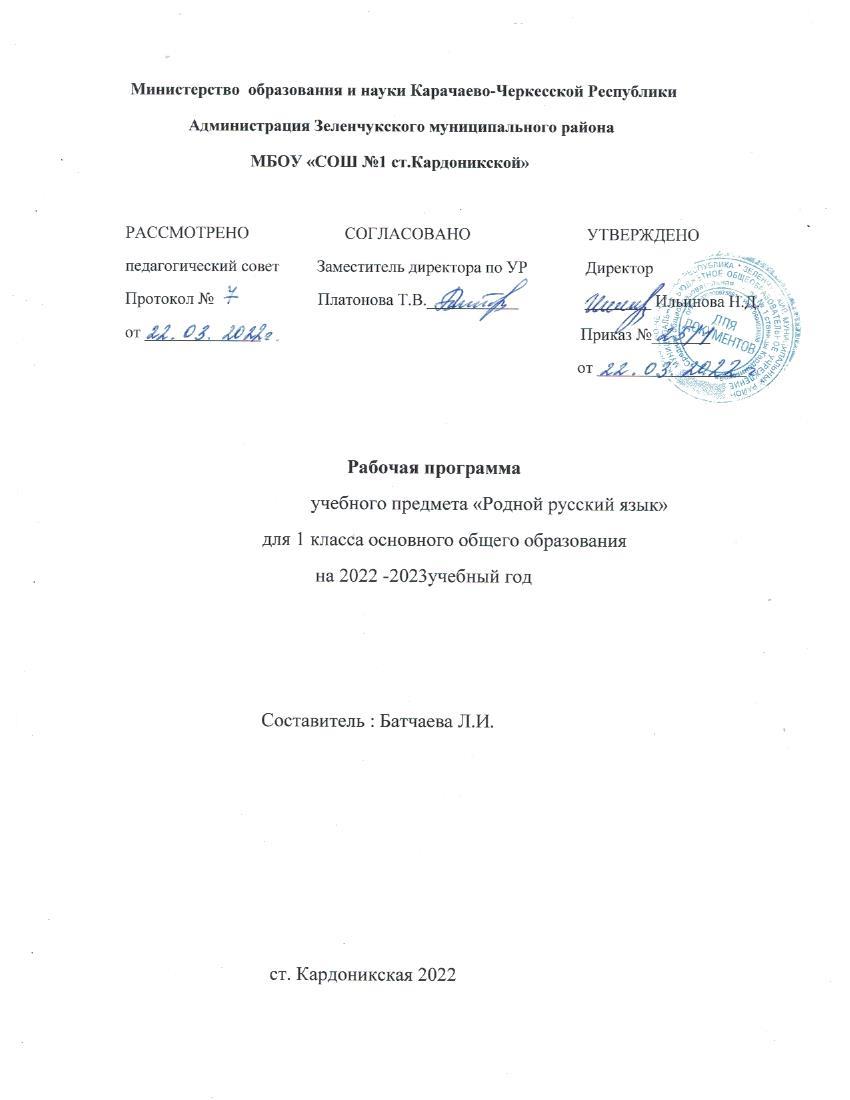 СОДЕРЖАНИЕ	3ПОЯСНИТЕЛЬНАЯ ЗАПИСКАПрограмма по учебному предмету «Родной язык (русский)» (предметная область «Родной язык и литературное чтение на родном языке») включает пояснительную записку, содержание обучения, планируемые результаты освоения программы учеб- ного предмета, тематическое планирование.Пояснительная записка отражает общие цели и задачи изу- чения русского родного языка, а также подходы к отбору со- держания, характеристику основных содержательных линий, место учебного предмета «Родной язык (русский)» в учебном плане.Программа определяет содержание учебного предмета по го- дам обучения, основные методические стратегии обучения, вос- питания и развития обучающихся средствами учебного пред- мета «Родной язык (русский)».Планируемые результаты включают личностные, метапред- метные результаты за период обучения, а также предметные результаты по родному языку (русскому) за каждый год обуче- ния.В тематическом планировании описывается программное со- держание по выделенным содержательным линиям, раскрыва- ется характеристика деятельности, методы и формы, которые целесообразно использовать при изучении той или иной темы. Примерная рабочая программа по родному языку (русскому) на уровне начального общего образования подготовлена на ос- нове Федерального государственного образовательного стан- дарта начального общего образования (Приказ Министерства просвещения Российской Федерации от 31.05.2021 г. № 286«Об утверждении федерального государственного образова- тельного стандарта начального общего образования», зареги- стрирован Министерством юстиции Российской Федерации 05.07.2021 г. № 64100), Концепции преподавания русского языка и литературы в Российской Федерации (утверждена рас- поряжением Правительства Российской Федерации от 9 апреля 2016 г. № 637-р), а также ориентирована на целевые приори- теты, сформулированные в Примерной программе воспитания.ОБЩАЯ ХАРАКТЕРИСТИКА УЧЕБНОГО ПРЕДМЕТА«РОДНОЙ ЯЗЫК (РУССКИЙ)»Рабочая программа учебного предмета «Родной язык (русский)» разработана для организаций, реализующих4	программы начального общего образования. Программа разра- ботана с целью оказания методической помощи учителю в соз- дании рабочей программы по учебному предмету «Родной язык (русский)», ориентированной на современные тенденции в школьном образовании и активные методики обучения.Рабочая программа позволит учителю:реализовать в процессе преподавания родного языка (рус- ского) современные подходы к достижению личностных, мета- предметных и предметных результатов обучения, сформулиро- ванных в Федеральном государственном образовательном стандарте начального общего образования;определить и структурировать планируемые результаты обучения и содержание учебного предмета «Родной язык (рус- ский)» по годам обучения в соответствии с ФГОС НОО; При- мерной основной образовательной программой начального об- щего образования (в редакции протокола от 8 апреля 2015 г.№ 1/15 федерального учебно-методического объединения по общему образованию); Примерной программой воспитания (одобрена решением федерального учебно-методического объе- динения по общему образованию, протокол от 2 июня 2020 г.№ 2/20);разработать календарно-тематическое планирование с учё- том особенностей конкретного класса, используя рекомендо- ванное примерное распределение учебного времени на изуче- ние определённого раздела/темы, а также предложенные основные виды учебной деятельности для освоения учебного материала разделов/тем курса.Содержание программы направлено на достижение результа- тов освоения основной образовательной программы начального общего образования в части требований, заданных Федераль- ным государственным образовательным стандартом начально- го общего образования к предметной области «Родной язык и литературное чтение на родном языке». Программа ориентиро- вана на сопровождение и поддержку курса русского языка, входящего в предметную область «Русский язык и литератур- ное чтение».ЦЕЛИ ИЗУЧЕНИЯ УЧЕБНОГО ПРЕДМЕТА«РОДНОЙ ЯЗЫК (РУССКИЙ)»Целями изучения русского родного языка являются:- осознание русского языка как одной из главных духовно- нравственных ценностей русского народа; понимание значе-	5ния родного языка для освоения и укрепления культуры и традиций своего народа, осознание национального своеобра- зия русского языка; формирование познавательного интереса к родному языку и желания его изучать, любви, уважитель- ного отношения к русскому языку, а через него — к родной культуре;   -овладение первоначальными представлениями о единстве и многообразии языкового и культурного пространства Рос- сийской Федерации, о месте русского языка среди других языков народов России; воспитание уважительного отноше- ния к культурам и языкам народов России; овладение куль- турой межнационального общения;- овладение первоначальными представлениями о националь- ной специфике языковых единиц русского языка (прежде всего лексических и фразеологических единиц с националь- но-культурной семантикой), об основных нормах русского литературного языка и русском речевом этикете; овладе- ние выразительными средствами, свойственными русскому языку;- совершенствование умений наблюдать за функционировани- ем языковых единиц, анализировать и классифицировать их, оценивать их с точки зрения особенностей картины мира, отражённой в языке;- совершенствование умений работать с текстом, осуществлять элементарный информационный поиск, извлекать и преоб- разовывать необходимую информацию;- совершенствование коммуникативных умений и культуры речи, обеспечивающих владение русским литературным языком в разных ситуациях его использования; обогащение словарного запаса и грамматического строя речи; развитие потребности к речевому самосовершенствованию;- приобретение практического опыта исследовательской рабо- ты по русскому языку, воспитание самостоятельности в при- обретении знаний.МЕСТО УЧЕБНОГО ПРЕДМЕТА «РОДНОЙ ЯЗЫК (РУССКИЙ)» В УЧЕБНОМ ПЛАНЕВ соответствии с Федеральным государственным образова- тельным стандартом начального общего образования учебный предмет «Родной язык (русский)» входит в предметную область«Родной язык и литературное чтение на родном языке» и яв- ляется обязательным для изучения.6	Содержание учебного предмета «Родной язык (русский)», представленное в рабочей программе, соответствует ФГОС НОО, основной образовательной программе начального общего образования и рассчитано на общую учебную нагрузку в объёме 203 часа (33 часа в 1 классе, по 68 часов во 2 и 3 классах, 34 часа в 4 классе).ОСНОВНЫЕ СОДЕРЖАТЕЛЬНЫЕ ЛИНИИПРИМЕРНОЙ РАБОЧЕЙ ПРОГРАММЫ УЧЕБНОГО ПРЕДМЕТА«РОДНОЙ ЯЗЫК (РУССКИЙ)»Содержание предмета «Родной язык (русский)» направлено на удовлетворение потребности обучающихся в изучении род- ного языка как инструмента познания национальной культуры и самореализации в ней. Учебный предмет «Родной язык (рус- ский)» не ущемляет права тех обучающихся, которые изучают иные (не русский) родные языки, поэтому учебное время, отве- дённое на изучение данной дисциплины, не может рассматри- ваться как время для углублённого изучения основного курса«Русский язык». В содержании предмета «Родной язык (рус- ский)» предусматривается расширение сведений, имеющих от- ношение не к внутреннему системному устройству языка, а к вопросам реализации языковой системы в речи‚ внешней стороне существования языка: к многообразным связям рус- ского языка с цивилизацией и культурой, государством и об- ществом. Программа учебного предмета отражает социокуль- турный контекст существования русского языка, в частности те языковые аспекты, которые обнаруживают прямую, непо- средственную культурно-историческую обусловленность.Содержание курса направлено на формирование представле- ний о языке как живом, развивающемся явлении, о диалекти- ческом противоречии подвижности и стабильности как одной из основных характеристик литературного языка. Как курс, имеющий частный характер, школьный курс русского родного языка опирается на содержание основного курса, представлен- ного в образовательной области «Русский язык и литературное чтение», сопровождает и поддерживает его. Основные содержа- тельные линии настоящей программы соотносятся с основны- ми содержательными линиями основного курса русского языка в начальной школе, но не дублируют их и имеют преимуще- ственно практико-ориентированный характер.Задачами данного курса являются: совершенствование у младших школьников как носителей языка способности ори-	7ентироваться в пространстве языка и речи, развитие языковой интуиции; изучение исторических фактов развития языка; расширение представлений о различных методах познания языка (учебное лингвистическое мини-исследование, проект, наблюдение, анализ и т. п.); включение учащихся в практиче- скую речевую деятельность.В соответствии с этим в программе выделяются три блока. Первый блок — «Русский язык: прошлое и настоящее» —включает содержание, обеспечивающее расширение знаний об истории русского языка, о происхождении слов, об изменениях значений общеупотребительных слов. Данный блок содержит сведения о взаимосвязи языка и истории, языка и культуры народа, сведения о национально-культурной специфике рус- ского языка, об общем и специфическом в языках и культурах русского и других народов России и мира.Второй блок — «Язык в действии» — включает содержание, обеспечивающее наблюдение за употреблением языковых еди- ниц, развитие базовых умений и навыков использования язы- ковых единиц в учебных и практических ситуациях; формиро- вание первоначальных представлений о нормах современного русского литературного языка, развитие потребности обра- щаться к нормативным словарям современного русского лите- ратурного языка и совершенствование умений пользоваться словарями. Данный блок ориентирован на практическое овла- дение культурой речи: практическое освоение норм современ- ного русского литературного языка (в рамках изученного); раз- витие ответственного и осознанного отношения к использованию русского языка во всех сферах жизни.Третий блок — «Секреты речи и текста» — связан с совер- шенствованием четырёх видов речевой деятельности в их вза- имосвязи, развитием коммуникативных навыков младших школьников (умениями определять цели общения, адекватно участвовать в речевом общении); расширением практики при- менения правил речевого этикета. Одним из ведущих содержа- тельных центров данного блока является работа с текстами: развитие умений понимать, анализировать предлагаемые тек- сты и создавать собственные тексты разных функционально- смысловых типов, жанров, стилистической принадлежности.8	СОДЕРЖАНИЕ УЧЕБНОГО ПРЕДМЕТА«РОДНОЙ ЯЗЫК (РУССКИЙ)»ПЕРВЫЙ ГОД ОБУЧЕНИЯ (33 ч)Раздел 1. Русский язык: прошлое и настоящее (12 ч)Сведения об истории русской письменности: как появились буквы современного русского алфавита.Особенности оформления книг в Древней Руси: оформление красной строки и заставок.Практическая работа. Оформление буквиц и заставок. Лексические единицы с национально-культурной семанти-кой, обозначающие предметы традиционного русского быта:1) дом в старину: что как называлось (изба, терем, хоромы, горница, светлица, светец, лучина и т. д.); 2) как называлось то, во что одевались в старину (кафтан, кушак, рубаха, сара- фан, лапти и т. д.).Имена в малых жанрах фольклора (пословицах, поговорках, загадках, прибаутках).Проектное задание. Словарь в картинках.Раздел 2. Язык в действии (10 ч)Как нельзя произносить слова (пропедевтическая работа по предупреждению ошибок в произношении слов).Смыслоразличительная роль ударения.Звукопись в стихотворном художественном тексте.Наблюдение за сочетаемостью слов (пропедевтическая работа по предупреждению ошибок в сочетаемости слов).Раздел 3. Секреты речи и текста (9 ч)Секреты диалога: учимся разговаривать друг с другом и со взрослыми. Диалоговая форма устной речи. Стандартные обо- роты речи для участия в диалоге (Как вежливо попросить? Как похвалить товарища? Как правильно поблагодарить?). Цели и виды вопросов (вопрос-уточнение, вопрос как запрос на новое содержание).Различные приёмы слушания научно-познавательных и ху- дожественных текстов об истории языка и культуре русского народа.Резерв учебного времени — 2 ч.	9ВТОРОЙ ГОД ОБУЧЕНИЯ (68 ч)Раздел 1. Русский язык: прошлое и настоящее (25 ч)Лексические единицы с национально-культурной семанти- кой, называющие игры, забавы, игрушки (например, городки, салочки, салазки, санки, волчок, свистулька).Лексические единицы с национально-культурной семанти- кой, называющие предметы традиционного русского быта:1) слова, называющие домашнюю утварь и орудия труда (на- пример, ухват, ушат, ступа, плошка, крынка, ковш, решето, веретено, серп, коса, плуг); 2) слова, называющие то, что ели в старину (например, тюря, полба, каша, щи, похлёбка, бу- блик, ватрушка, калач, коврижки) — какие из них сохрани- лись до нашего времени; 3) слова, называющие то, во что рань- ше одевались дети (например, шубейка, тулуп, шапка, валенки, сарафан, рубаха, лапти).Пословицы, поговорки, фразеологизмы, возникновение ко- торых связано с предметами и явлениями традиционного рус- ского быта: игры, утварь, орудия труда, еда, одежда (например, каши не сваришь, ни за какие коврижки). Сравнение русских пословиц и поговорок с пословицами и поговорками других на- родов. Сравнение фразеологизмов, имеющих в разных языках общий смысл, но различную образную форму (например, ехать в Тулу со своим самоваром (рус.); ехать в лес с дровами (тат.). Проектное задание. Словарь «Почему это так называется?».Раздел 2. Язык в действии (15 ч)Как правильно произносить слова (пропедевтическая работа по предупреждению ошибок в произношении слов в речи).Смыслоразличительная роль ударения. Наблюдение за изме- нением места ударения в поэтическом тексте. Работа со сло- варём ударений.Практическая работа. Слушаем и учимся читать фрагменты стихов и сказок, в которых есть слова с необычным произно- шением и ударением.Разные способы толкования значения слов. Наблюдение за сочетаемостью слов.Совершенствование орфографических навыков.Раздел 3. Секреты речи и текста (25 ч)Приёмы общения: убеждение, уговаривание, просьба, похва- ла и др., сохранение инициативы в диалоге, уклонение от ини-10	циативы, завершение диалога и др. (например, как правильно выразить несогласие; как убедить товарища).Особенности русского речевого этикета. Устойчивые этикет- ные выражения в учебно-научной коммуникации: формы обра- щения; различение этикетных форм обращения в официальной и неофициальной речевой ситуации; использование обращений ты и вы.Устный ответ как жанр монологической устной учебно-науч- ной речи. Различные виды ответов: развёрнутый ответ, от- вет-добавление (на практическом уровне).Связь предложений в тексте. Практическое овладение сред- ствами связи: лексический повтор, местоименный повтор.Создание текстов-повествований: заметки о посещении музе- ев; повествование об участии в народных праздниках.Создание текста: развёрнутое толкование значения слова. Анализ информации прочитанного и прослушанного текста:различение главных фактов и второстепенных; выделение наи- более существенных фактов; установление логической связи между фактами.Резерв учебного времени — 3 ч.ТРЕТИЙ ГОД ОБУЧЕНИЯ (68 ч)Раздел 1. Русский язык: прошлое и настоящее (25 ч)Лексические единицы с национально-культурной семанти- кой, связанные с особенностями мировосприятия и отношений между людьми (например, правда — ложь, друг — недруг, брат — братство — побратим).Лексические единицы с национально-культурной семанти- кой, называющие природные явления и растения (например, образные названия ветра, дождя, снега; названия растений).Лексические единицы с национально-культурной семанти- кой, называющие занятия людей (например, ямщик, извозчик, коробейник, лавочник).Лексические единицы с национально-культурной семанти- кой, называющие музыкальные инструменты (например, бала- лайка, гусли, гармонь).Русские традиционные сказочные образы, эпитеты и сравне- ния (например, Снегурочка, дубрава, сокол, соловей, зорька, солнце и т. п.): уточнение значений, наблюдение за использо- ванием в произведениях фольклора и художественной литера- туры.	11Названия старинных русских городов, сведения о происхож- дении этих названий.Проектные задания. Откуда в русском языке эта фамилия? История моих имени и фамилии. (Приобретение опыта поиска информации о происхождении слов.)Раздел 2. Язык в действии (15 ч)Как правильно произносить слова (пропедевтическая работа по предупреждению ошибок в произношении слов в речи).Многообразие суффиксов, позволяющих выразить различ- ные оттенки значения и различную оценку, как специфика русского языка (например, книга, книжка, книжечка, книжи- ца, книжонка, книжища; заяц, зайчик, зайчонок, зайчишка, заинька и т. п.) (на практическом уровне).Специфика грамматических категорий русского языка (на- пример, категории рода, падежа имён существительных). Практическое овладение нормами употребления отдельных грамматических форм имён существительных (например, форм родительного падежа множественного числа). Практическое овладение нормами правильного и точного употребления пред- логов, образования предложно-падежных форм существитель- ных (на практическом уровне). Существительные, имеющие только форму единственного или только форму множественно- го числа (в рамках изученного).Совершенствование навыков орфографического оформления текста.Раздел 3. Секреты речи и текста (25 ч)Особенности устного выступления.Создание текстов-повествований о путешествии по городам, об участии в мастер-классах, связанных с народными промыслами.Создание текстов-рассуждений с использованием различных способов аргументации (в рамках изученного).Редактирование предложенных текстов с целью совершен- ствования их содержания и формы (в пределах изученного в основном курсе).Смысловой анализ фольклорных и художественных текстов или их фрагментов (народных и литературных сказок, расска- зов, загадок, пословиц, притч и т. п.). Языковые особенности текстов фольклора и художественных текстов или их фраг- ментов.Резерв учебного времени — 3 ч.12	ЧЕТВЁРТЫЙ ГОД ОБУЧЕНИЯ (34 ч)Раздел 1. Русский язык: прошлое и настоящее (12 ч)Лексические единицы с национально-культурной семанти- кой, связанные с качествами и чувствами людей (например, добросердечный, доброжелательный, благодарный, бескорыст- ный); связанные с обучением. Лексические единицы с нацио- нально-культурной семантикой, называющие родственные от- ношения (например, матушка, батюшка, братец, сестрица, мачеха, падчерица).Пословицы, поговорки и фразеологизмы, возникновение ко- торых связано с качествами, чувствами людей, с учением, с родственными отношениями (например, от корки до корки; вся семья вместе, так и душа на месте и т. д.). Сравнение с пословицами и поговорками других народов. Сравнение фразе- ологизмов из разных языков, имеющих общий смысл, но раз- личную образную форму.Русские традиционные эпитеты: уточнение значений, наблю- дение за использованием в произведениях фольклора и худо- жественной литературы.Лексика, заимствованная русским языком из языков наро- дов России и мира. Русские слова в языках других народов.Проектные задания. Откуда это слово появилось в русском языке? (Приобретение опыта поиска информации о происхож- дении слов.) Сравнение толкований слов в словаре В. И. Даля и современном толковом словаре. Русские слова в языках дру- гих народов.Раздел 2. Язык в действии (6 ч)Как правильно произносить слова (пропедевтическая работа по предупреждению ошибок в произношении слов в речи).Трудные случаи образования формы 1-го лица единственного числа настоящего и будущего времени глаголов (на пропедев- тическом уровне). Наблюдение за синонимией синтаксических конструкций на уровне словосочетаний и предложений (на про- педевтическом уровне).История возникновения и функции знаков препинания (в рамках изученного). Совершенствование навыков правиль- ного пунктуационного оформления текста.Раздел 3. Секреты речи и текста (12 ч)Правила ведения диалога: корректные и некорректные во- просы.	13Различные виды чтения (изучающее и поисковое) научно-по- знавательных и художественных текстов об истории языка и культуре русского народа.Приёмы работы с примечаниями к тексту. Информативная функция заголовков. Типы заголовков.Соотношение частей прочитанного или прослушанного тек- ста: установление причинно-следственных отношений этих ча- стей, логических связей между абзацами текста. Составление плана текста, не разделённого на абзацы. Информационная переработка прослушанного или прочитанного текста: пере- сказ с изменением лица.Создание текста как результата собственной исследователь- ской деятельности.Оценивание устных и письменных речевых высказываний с точки зрения точного, уместного и выразительного словоупо- требления. Редактирование предложенных и собственных тек- стов с целью совершенствования их содержания и формы; со- поставление первоначального и отредактированного текстов. Практический опыт использования учебных словарей в процес- се редактирования текста.Синонимия речевых формул (на практическом уровне).Резерв учебного времени — 4 ч.14	ПЛАНИРУЕМЫЕ РЕЗУЛЬТАТЫ ОСВОЕНИЯ ПРОГРАММЫ УЧЕБНОГО ПРЕДМЕТА «РОДНОЙ ЯЗЫК (РУССКИЙ)» НА УРОВНЕ НАЧАЛЬНОГО ОБЩЕГО ОБРАЗОВАНИЯЛИЧНОСТНЫЕ РЕЗУЛЬТАТЫВ результате изучения предмета «Родной язык (русский)» в начальной школе у обучающегося будут сформированы следу- ющие личностные результаты при реализации основных на- правлений воспитательной деятельности:гражданско-патриотического воспитания:становление ценностного отношения к своей Родине — Рос- сии, в том числе через изучение родного русского языка, отра- жающего историю и культуру страны;осознание своей этнокультурной и российской гражданской идентичности, понимание роли русского языка как государ- ственного языка Российской Федерации и языка межнацио- нального общения народов России;сопричастность к прошлому, настоящему и будущему своей страны и родного края, в том числе через обсуждение ситуаций при работе с художественными произведениями;уважение к своему и другим народам, формируемое в том числе на основе примеров из художественных произведений;первоначальные представления о человеке как члене обще- ства, о правах и ответственности, уважении и достоинстве че- ловека, о нравственно-этических нормах поведения и правилах межличностных отношений, в том числе отражённых в худо- жественных произведениях;духовно-нравственного воспитания:признание индивидуальности каждого человека с опорой на собственный жизненный и читательский опыт;проявление сопереживания, уважения и доброжелательно- сти, в том числе с использованием адекватных языковых средств для выражения своего состояния и чувств;неприятие любых форм поведения, направленных на причи- нение физического и морального вреда другим людям (в том чис- ле связанного с использованием недопустимых средств языка);эстетического воспитания:уважительное отношение и интерес к художественной куль- туре, восприимчивость к разным видам искусства, традициям и творчеству своего и других народов;стремление к самовыражению в разных видах художествен- ной деятельности, в том числе в искусстве слова; осознание	15важности русского языка как средства общения и самовыра- жения;физического воспитания, формирования культуры здоровья и эмоционального благополучия:соблюдение правил здорового и безопасного (для себя и дру- гих людей) образа жизни в окружающей среде (в том числе информационной) при поиске дополнительной информации в процессе языкового образования;бережное отношение к физическому и психическому здоро- вью, проявляющееся в выборе приемлемых способов речевого самовыражения и соблюдении норм речевого этикета и правил общения;трудового воспитания:осознание ценности труда в жизни человека и общества (в том числе благодаря примерам из художественных произве- дений), ответственное потребление и бережное отношение к ре- зультатам труда, навыки участия в различных видах трудовой деятельности, интерес к различным профессиям, возникающий при обсуждении примеров из художественных произведений;экологического воспитания:бережное отношение к природе, формируемое в процессе ра- боты с текстами;неприятие действий, приносящих ей вред;ценности научного познания:первоначальные представления о научной картине мира (в том числе первоначальные представления о системе языка как одной из составляющих целостной научной картины мира); познавательные интересы, активность, инициативность, лю- бознательность и самостоятельность в познании, в том числе познавательный интерес к изучению русского языка, актив-ность и самостоятельность в его познании.МЕТАПРЕДМЕТНЫЕ РЕЗУЛЬТАТЫВ результате изучения предмета «Родной язык (русский)» в начальной школе у обучающегося будут сформированы следу- ющие познавательные универсальные учебные действия.Базовые логические действия:сравнивать различные языковые единицы, устанавливать ос- нования для сравнения языковых единиц, устанавливать ана- логии языковых единиц;объединять объекты (языковые единицы) по определённому признаку;16	определять существенный признак для классификации язы- ковых единиц; классифицировать языковые единицы;находить в языковом материале закономерности и противо- речия на основе предложенного учителем алгоритма наблюде- ния; анализировать алгоритм действий при работе с языковы- ми единицами, самостоятельно выделять учебные операции при анализе языковых единиц;выявлять недостаток информации для решения учебной и практической задачи на основе предложенного алгоритма, фор- мулировать запрос на дополнительную информацию;устанавливать причинно-следственные связи в ситуациях на- блюдения за языковым материалом, делать выводы.Базовые исследовательские действия:с помощью учителя формулировать цель, планировать изме- нения языкового объекта, речевой ситуации;сравнивать несколько вариантов выполнения задания, выби- рать наиболее подходящий (на основе предложенных критериев); проводить по предложенному плану несложное лингвистиче- ское мини-исследование, выполнять по предложенному планупроектное задание;формулировать выводы и подкреплять их доказательствами на основе результатов проведённого наблюдения за языковым материалом (классификации, сравнения, исследования); фор- мулировать с помощью учителя вопросы в процессе анализа предложенного языкового материала;прогнозировать возможное развитие процессов, событий и их последствия в аналогичных или сходных ситуациях.Работа с информацией:выбирать источник получения информации: нужный словарь для получения запрашиваемой информации, для уточнения;согласно заданному алгоритму находить представленную в явном виде информацию в предложенном источнике: в слова- рях, справочниках;распознавать достоверную и недостоверную информацию са- мостоятельно или на основании предложенного учителем спо- соба её проверки (обращаясь к словарям, справочникам, учеб- нику);соблюдать с помощью взрослых (педагогических работников, родителей, законных представителей) правила информацион- ной безопасности при поиске информации в Интернете (инфор- мации о написании и произношении слова, о значении слова, о происхождении слова, о синонимах слова);	17анализировать и создавать текстовую, видео, графическую, звуковую информацию в соответствии с учебной задачей;понимать лингвистическую информацию, зафиксированную в виде таблиц, схем; самостоятельно создавать схемы, таблицы для представления лингвистической информации.К концу обучения в начальной школе у обучающегося фор- мируются коммуникативные универсальные учебные действия.Общение:воспринимать и формулировать суждения, выражать эмоции в соответствии с целями и условиями общения в знакомой среде; проявлять уважительное отношение к собеседнику, соблю-дать правила ведения диалоги и дискуссии;признавать возможность существования разных точек зрения; корректно и аргументированно высказывать своё мнение; строить речевое высказывание в соответствии с поставленнойзадачей;создавать устные и письменные тексты (описание, рассужде- ние, повествование) в соответствии с речевой ситуацией;готовить небольшие публичные выступления о результатах парной и групповой работы, о результатах наблюдения, выпол- ненного мини-исследования, проектного задания;подбирать иллюстративный материал (рисунки, фото, плака- ты) к тексту выступления.Совместная деятельность:формулировать краткосрочные и долгосрочные цели (инди- видуальные с учётом участия в коллективных задачах) в стан- дартной (типовой) ситуации на основе предложенного учителем формата планирования, распределения промежуточных шагов и сроков;принимать цель совместной деятельности, коллективно стро- ить действия по её достижению: распределять роли, договари- ваться, обсуждать процесс и результат совместной работы;проявлять готовность руководить, выполнять поручения, подчиняться, самостоятельно разрешать конфликты;ответственно выполнять свою часть работы; оценивать свой вклад в общий результат;выполнять совместные проектные задания с опорой на пред- ложенные образцы.К концу обучения в начальной школе у обучающегося фор- мируются регулятивные универсальные учебные действия.18	Самоорганизация:планировать действия по решению учебной задачи для полу- чения результата;выстраивать последовательность выбранных действий.Самоконтроль:устанавливать причины успеха/неудач учебной деятельности; корректировать свои учебные действия для преодоления ре-чевых и орфографических ошибок;соотносить результат деятельности с поставленной учебной задачей по выделению, характеристике, использованию языко- вых единиц;находить ошибки, допущенные при работе с языковым мате- риалом, находить орфографические и пунктуационные ошиб- ки;сравнивать результаты своей деятельности и деятельности одноклассников, объективно оценивать их по предложенным критериям.ПРЕДМЕТНЫЕ РЕЗУЛЬТАТЫИзучение учебного предмета «Родной язык (русский)» в те- чение четырёх лет обучения должно обеспечить воспитание ценностного отношения к родному языку как отражению куль- туры, включение учащихся в культурно-языковое простран- ство русского народа, осмысление красоты и величия русского языка; приобщение к литературному наследию русского наро- да; обогащение активного и пассивного словарного запаса, раз- витие у обучающихся культуры владения родным языком во всей полноте его функциональных возможностей в соответ- ствии с нормами устной и письменной речи, правилами рече- вого этикета; расширение знаний о родном языке как системе и как развивающемся явлении, формирование аналитических умений в отношении языковых единиц и текстов разных функ- ционально-смысловых типов и жанров.классК концу обучения в 1 классе обучающийся научится:—распознавать слова с национально-культурным компонентом значения, обозначающие предметы традиционного русского быта (дом, одежда), понимать значение устаревших слов по указанной тематике;—использовать словарные статьи учебного пособия для опре- деления лексического значения слова;	19—понимать значение русских пословиц и поговорок, связан- ных с изученными темами;—осознавать важность соблюдения норм современного русско- го литературного языка для культурного человека;—произносить слова с правильным ударением (в рамках изу- ченного);—осознавать смыслоразличительную роль ударения;—соотносить собственную и чужую речь с нормами современ- ного русского литературного языка (в рамках изученного);—выбирать из нескольких возможных слов то слово, которое наиболее точно соответствует обозначаемому предмету или явлению реальной действительности;—различать этикетные формы обращения в официальной и не- официальной речевой ситуации;—уместно использовать коммуникативные приёмы диалога (начало и завершение диалога и др.);—владеть правилами корректного речевого поведения в ходе диалога;—использовать в речи языковые средства для свободного вы- ражения мыслей и чувств на родном языке адекватно ситу- ации общения;—владеть различными приёмами слушания научно-познава- тельных и художественных текстов об истории языка и куль- туре русского народа;—анализировать информацию прочитанного и прослушанного текста: выделять в нём наиболее существенные факты.классК концу обучения во 2 классе обучающийся научится:—осознавать роль русского родного языка в постижении куль- туры своего народа;—осознавать язык как развивающееся явление, связанное с историей народа;—распознавать слова с национально-культурным компонентом значения, обозначающие предметы традиционного русского быта (одежда, еда, домашняя утварь, детские забавы, игры, игрушки), понимать значение устаревших слов по указанной тематике;—использовать словарные статьи учебного пособия для опре- деления лексического значения слова;—понимать значение русских пословиц и поговорок, крыла- тых выражений, связанных с изученными темами; правиль-20	но употреблять их в современных ситуациях речевого обще- ния;—понимать значение фразеологических оборотов, отражаю- щих русскую культуру, менталитет русского народа, элемен- ты русского традиционного быта (в рамках изученных тем); осознавать уместность их употребления в современных ситу- ациях речевого общения;—произносить слова с правильным ударением (в рамках изу- ченного);—осознавать смыслоразличительную роль ударения на приме- ре омографов;—соблюдать основные лексические нормы современного рус- ского литературного языка: выбирать из нескольких воз- можных слов то слово, которое наиболее точно соответствует обозначаемому предмету или явлению реальной действитель- ности;—проводить синонимические замены с учётом особенностей текста;—пользоваться учебными толковыми словарями для определе- ния лексического значения слова;—пользоваться учебными фразеологическими словарями, учебными словарями синонимов и антонимов для уточнения значения слов и выражений;—пользоваться орфографическим словарём для определения нормативного написания слов;—различать этикетные формы обращения в официальной и не- официальной речевой ситуации;—владеть правилами корректного речевого поведения в ходе диалога;—использовать коммуникативные приёмы устного общения: убеждение, уговаривание, похвалу, просьбу, извинение, по- здравление;—использовать в речи языковые средства для свободного вы- ражения мыслей и чувств на родном языке адекватно ситу- ации общения;—владеть различными приёмами слушания научно-познава- тельных и художественных текстов об истории языка и о культуре русского народа;—анализировать информацию прочитанного и прослушанного текста: отличать главные факты от второстепенных; выде- лять наиболее существенные факты; устанавливать логиче- скую связь между фактами;	21—строить устные сообщения различных видов: развёрнутый ответ, ответ-добавление, комментирование ответа или рабо- ты одноклассника;—создавать тексты-инструкции с опорой на предложенный текст;—создавать тексты-повествования о посещении музеев, об уча- стии в народных праздниках.3 классК концу обучения в 3 классе обучающийся научится:—осознавать национальное своеобразие, богатство, вырази- тельность русского языка;—распознавать слова с национально-культурным компонентом значения (лексика, связанная с особенностями мировоспри- ятия и отношений между людьми; слова, называющие при- родные явления и растения; слова, называющие занятия людей; слова, называющие музыкальные инструменты);—распознавать русские традиционные сказочные образы, эпи- теты и сравнения; наблюдать особенности их употребления в произведениях устного народного творчества и произведе- ниях детской художественной литературы;—использовать словарные статьи учебного пособия для опре- деления лексического значения слова;—понимать значение русских пословиц и поговорок, крыла- тых выражений, связанных с изученными темами; правиль- но употреблять их в современных ситуациях речевого обще- ния;—понимать значение фразеологических оборотов, отражаю- щих русскую культуру, менталитет русского народа, элемен- ты русского традиционного быта (в рамках изученных тем); осознавать уместность их употребления в современных ситу- ациях речевого общения;—соблюдать на письме и в устной речи нормы современного русского литературного языка (в рамках изученного);—произносить слова с правильным ударением (в рамках изу- ченного);—использовать учебный орфоэпический словарь для определе- ния нормативного произношения слова, вариантов произно- шения;—выбирать из нескольких возможных слов то слово, которое наиболее точно соответствует обозначаемому предмету или явлению реальной действительности;22	—проводить синонимические замены с учётом особенностей текста;—правильно употреблять отдельные формы множественного числа имён существительных;—выявлять и исправлять в устной речи типичные грамматиче- ские ошибки, связанные с нарушением согласования имени существительного и имени прилагательного в числе, роде, падеже;—пользоваться учебными толковыми словарями для определе- ния лексического значения слова;—пользоваться орфографическим словарём для определения нормативного написания слов;—различать этикетные формы обращения в официальной и не- официальной речевой ситуации;—владеть правилами корректного речевого поведения в ходе диалога;—использовать коммуникативные приёмы устного общения: убеждение, уговаривание, похвалу, просьбу, извинение, по- здравление;—выражать мысли и чувства на родном языке в соответствии с ситуацией общения;—владеть различными приёмами слушания научно-познава- тельных и художественных текстов об истории языка и о культуре русского народа;—анализировать информацию прочитанного и прослушанного текста: отличать главные факты от второстепенных, выде- лять наиболее существенные факты, устанавливать логиче- скую связь между фактами;—проводить смысловой анализ фольклорных и художествен- ных текстов или их фрагментов (народных и литературных сказок, рассказов, загадок, пословиц, притч и т. п.), опреде- лять языковые особенности текстов;—выявлять и исправлять речевые ошибки в устной речи;—создавать тексты-повествования об участии в мастер-клас- сах, связанных с народными промыслами;—создавать тексты-рассуждения с использованием различных способов аргументации;—оценивать устные и письменные речевые высказывания с точки зрения точного, уместного и выразительного слово- употребления;—редактировать письменный текст с целью исправления рече- вых ошибок или с целью более точной передачи смысла.	234 классК концу обучения в 4 классе обучающийся научится:—распознавать слова с национально-культурным компонентом значения (лексика, связанная с особенностями мировоспри- ятия и отношений между людьми; с качествами и чувствами людей; родственными отношениями);—распознавать русские традиционные сказочные образы, по- нимать значение эпитетов и сравнений в произведениях уст- ного народного творчества и произведениях детской художе- ственной литературы;—осознавать уместность употребления эпитетов и сравнений в речи;—использовать словарные статьи учебного пособия для опре- деления лексического значения слова;—понимать значение русских пословиц и поговорок, крылатых выражений, связанных с изученными темами; правильно употреблять их в современных ситуациях речевого общения;—понимать значение фразеологических оборотов, отражаю- щих русскую культуру, менталитет русского народа, элемен- ты русского традиционного быта (в рамках изученных тем); осознавать уместность их употребления в современных ситу- ациях речевого общения;—соотносить собственную и чужую речь с нормами современ- ного русского литературного языка (в рамках изученного);—соблюдать на письме и в устной речи нормы современного русского литературного языка (в рамках изученного);—произносить слова с правильным ударением (в рамках изу- ченного);—выбирать из нескольких возможных слов то слово, которое наиболее точно соответствует обозначаемому предмету или явлению реальной действительности;—проводить синонимические замены с учётом особенностей текста;—заменять синонимическими конструкциями отдельные гла- голы, у которых нет формы 1-го лица единственного числа настоящего и будущего времени;—выявлять и исправлять в устной речи типичные грамматиче- ские ошибки, связанные с нарушением координации подле- жащего и сказуемого в числе‚ роде (если сказуемое выраже- но глаголом в форме прошедшего времени);—редактировать письменный текст с целью исправления грам- матических ошибок;24	—соблюдать изученные орфографические и пунктуационные нормы при записи собственного текста (в рамках изученного);—пользоваться учебными толковыми словарями для определе- ния лексического значения слова, для уточнения нормы фор- мообразования;—пользоваться орфографическим словарём для определения нормативного написания слов;—пользоваться учебным этимологическим словарём для уточ- нения происхождения слова;—различать этикетные формы обращения в официальной и не- официальной речевой ситуации;—владеть правилами корректного речевого поведения в ходе диалога;—использовать коммуникативные приёмы устного общения: убеждение, уговаривание, похвалу, просьбу, извинение, по- здравление;—выражать мысли и чувства на родном языке в соответствии с ситуацией общения;—строить устные сообщения различных видов: развёрнутый ответ, ответ-добавление, комментирование ответа или рабо- ты одноклассника, мини-доклад;—владеть различными приёмами слушания научно-познава- тельных и художественных текстов об истории языка и о культуре русского народа;—владеть различными видами чтения (изучающим и поиско- вым) научно-познавательных и художественных текстов об истории языка и культуре русского народа;—анализировать информацию прочитанного и прослушанного текста: отличать главные факты от второстепенных, выде- лять наиболее существенные факты, устанавливать логиче- скую связь между фактами;—соотносить части прочитанного или прослушанного текста: устанавливать причинно-следственные отношения этих ча- стей, логические связи между абзацами текста;—составлять план текста, не разделённого на абзацы;—приводить объяснения заголовка текста;—владеть приёмами работы с примечаниями к тексту;—владеть умениями информационной переработки прослу- шанного или прочитанного текста: пересказывать текст с изменением лица;—создавать тексты-повествования о посещении музеев, об уча- стии в народных праздниках, об участии в мастер-классах, связанных с народными промыслами;	25—создавать текст как результат собственного мини-исследова- ния; оформлять сообщение в письменной форме и представ- лять его в устной форме;—оценивать устные и письменные речевые высказывания с точки зрения точного, уместного и выразительного слово- употребления;—редактировать предлагаемый письменный текст с целью ис- правления речевых ошибок или с целью более точной пере- дачи смысла;—редактировать собственные тексты с целью совершенствова- ния их содержания и формы; сопоставлять первоначальный и отредактированный тексты.ТЕМАТИЧЕСКОЕ ПЛАНИРОВАНИЕКЛАСС (33 ЧАСА)1 Выделенное на изучение разделов количество учебных часов носит рекомендательный характер и может быть скорректировано для обеспечения возможности реализации дифференциации содержания с учётом уровня под- готовки первоклассников и количества часов, выделенных образовательной организацией на изучение предмета.КЛАСС (68 ЧАСОВ)2 Выделенное на изучение разделов количество учебных часов носит рекомендательный характер и может быть скорректировано для обеспечения возможности реализации дифференциации содержания с учётом уровня под- готовки второклассников и количества часов, выделенных образовательной организацией на изучение предмета.КЛАСС (68 ЧАСОВ)3 Выделенное на изучение разделов количество учебных часов носит рекомендательный характер и может быть скорректировано для обеспечения возможности реализации дифференциации содержания с учётом уровня под- готовки третьеклассников и количества часов, выделенных образовательной организацией на изучение предмета.КЛАСС (34 ЧАСА)4 Выделенное на изучение разделов количество учебных часов носит рекомендательный характер и может быть скорректировано для обеспечения возможности реализации дифференциации содержания с учётом уровня подготовки четвероклассников и количества часов, выделенных образовательной организацией на изучение предмета...При разработке рабочей программы в тематическом плани- ровании должны быть учтены возможности использования электронных (цифровых) образовательных ресурсов, являю- щихся учебно-методическими материалами (мультимедийные программы, электронные учебники и задачники, электронные библиотеки, виртуальные лаборатории, игровые программы, коллекции цифровых образовательных ресурсов), используе- мыми для обучения и воспитания различных групп пользова- телей, представленными в электронном (цифровом) виде и ре- ализующими дидактические возможности ИКТ, содержание которых соответствует законодательству об образовании.Тема, раздел курсаПрограммное содержаниеМетоды и формы организации обучения. Характеристика деятельности обучающихсяСекретыОбщение. УстнаяУчебный диалог на основе анализа иллюстраций и текста учебника,речии письменнаяв ходе которого учащиеся определяют, когда, с какой целью, в какихи текстаречьситуациях люди пользуются речью. Коллективное формулирование(8 ч1)(2 ч)вывода о непосредственном речевом сопровождении всех видов дея-тельности человека.Работа с иллюстрациями учебника. Беседа о видах речевой деятельно-сти, их разграничение (говорение, слушание, чтение и письмо).Коллективное формулирование вывода о том, какие виды речевойдеятельности относятся к письменным формам речи, а какие к устным.Работа с книгой. Комментирование значений пословиц о силе слова.Организация дискуссии, побуждающей учащихся к размышлениюо важности внимательного, вдумчивого отношения к слову.Учебный диалог на основе анализа иллюстраций учебника, направлен-ный на осмысление роли мимики и жестов в общении людей.Обсуждение распространённых, часто используемых жестов, которыесопровождают и дополняют нашу речь (жесты приветствия, прощания,согласия, одобрения и др.), их роли, ситуаций, когда люди к нимприбегают.Тема, раздел курсаПрограммное содержаниеМетоды и формы организации обучения. Характеристика деятельности обучающихсяРабота в паре: выполнение игровых упражнений, направленных наосмысление роли, места мимики и жестов в человеческом общении,умение распознавать настроение, чувства человека по его мимикеСтандартныеАнализ речевых ситуаций с точки зрения употребления формулобороты речиречевого этикета. Работа в группах: обсуждение приведённых в текстедля участиявежливых слов, определение ситуаций, в которых они могут бытьв диалоге:применены. Самостоятельная работа по подбору вежливых слов,Как приветство-которые могут быть использованы в различных ситуациях общениявать взрослого(встрече, прощании, выражении просьбы и др.).и сверстника?Обсуждение различных ситуаций общения (ребёнок — сверстник, ребё-Как вежливонок — взрослый). Коллективное формулирование вывода о необходи-попросить?мости выбора правильных формул речевого этикета в зависимости отКак похвалитьвозраста, статуса, степени знакомства с собеседником, ситуации,товарища?в которой протекает общение (обращение на вы и на ты).Как правильноТворческое задание: придумать ситуации общения, когда нужноотблагодарить?обратиться на вы и на ты.Этикетные формыПарная работа: разыгрывание диалогов на основе изображённыхобращения вв учебнике ситуаций общения, требующих выбора определённыхофициальной ивариантов формул речевого этикета.неофициальнойГрупповая работа, направленная на обсуждение роли слова пожалуй-речевой ситуацииста в нашей речи.(2 ч)Рассказ учителя об истории вежливых слов (благодарю, спасибо,извините).Объяснение значения пословицы о правильном отношении к словам благодарности.Групповая работа, направленная на анализ возможных вариантов выражения одобрения, похвалы. Дискуссия о том, как правильно выбирать языковые средства для выражения одобрения, почему похвала может иногда расстроить человека.Творческое задание по выбору этикетных формул для выражения похвалы и утешения на основе анализа изображённых ситуаций. Объяснение смысла крылатых выражений, учебный диалог о важности и силе доброго слова, уместности похвалы, скромности и умении не ждать похвалы за каждый добрый поступокПравила коррект- ного речевого поведения в ходе диалога; исполь- зование в речи языковых средств для свободного выражения мыслей и чувств адекватно ситуа- ции общения.Секреты диалога: учимся разговари- вать друг с другом и со взрослыми(1 ч)Групповая работа по анализу текста учебника, направленная на осмысление значения слова «здравствуйте», важности использования вежливых слов в общении.Рассказ учителя об этимологии слова «здравствуйте». Беседа о значе- нии слов «здравый», «здравствовать», «здравствуйте», этимологиче- ской взаимосвязи этих слов и их значений.Творческое задание по выбору речевых формул приветствия в зависи- мости от ситуации общения.Самостоятельная работа по выбору соответствующих ситуации обще- ния языковых средств.Групповая работа: подготовка выразительного чтения стихотворений по ролям. Обсуждение особенностей прочтения каждого текста, воз- можности передачи настроения героев, их характера с помощью силы голоса, интонации, темпа речиТема, раздел курсаПрограммное содержаниеМетоды и формы организации обучения. Характеристика деятельности обучающихсяИменаГрупповая работа: чтение и отгадывание загадок об имени человека.в малых жанрахБеседа о том, зачем людям нужны имена. Рассказ учащихся об именахфольклорачленов своей семьи.(1 ч)Обсуждение стихотворения К. И. Чуковского. Беседа о существованииразных вариантов звучания одного имени (полного имени, краткойуменьшительно-ласкательной формы), особенностях использованиякраткой и полной форм имени в зависимости от возраста человека,ситуации общения.Групповая работа: анализ использованных в стихотворении различныхвариантов имени Николай.Парная работа: образование полных вариантов мужских и женскихимён от приведённых кратких форм.Дискуссия, направленная на анализ вариантов имени Александра.Творческое групповое задание: подбор имён, которые имеют мужскойи женский варианты.Объяснение значения пословиц, в которых используются именасобственные.Обсуждение имён сказочных персонажей, тренировка в образованииполных и кратких форм имени.Творческое задание: подготовка рассказа об упомянутом сказочномгерое (на выбор).Рассказ учителя о том, что такое отчество, как оно возникает.Практическая самостоятельная и парная работа, направленная наотработку умения образовывать отчество по имени отца и, наоборот,определять имя отца человека по отчествуЦели и видыБеседа «Почему мы задаём друг другу вопросы?».вопросов:Групповая работа: анализ текста стихотворения З. Александровой.вопрос-уточнение,Творческое задание: составление рассказа на основе вопросов обвопрос как запросинтересном явлении природы.на новое содержа-Обсуждение текста стихотворения «Четыре старушки», роли вопросов,ниекоторые задают герои стихотворения.(2 ч)Творческое задание: моделирование ситуаций, в которых необходимозадать вопрос, и ситуаций, в которых вопросы будут излишними.Коллективное формулирование вывода о значении и необходимостиумения задавать вопросы.Беседа о целях вопросов, их адресате, использовании специальныхвопросительных слов, которые помогают задавать вопросы.Игровое упражнение «Вопросы—ответы»: один ученик придумываетвопрос, который начинается со слова почему, другие ученики отвечаютна вопрос, используя в своих ответах слово потому что.Беседа о том, когда необходим полный, развёрнутый ответ на вопрос,а когда можно дать ответ одним словом.Практическая групповая работа: отработка умения отвечать на вопросодним словом.Игровое упражнение «Кто быстрее ответит на вопрос?» (необходимоответить на поставленный вопрос одним словом).Беседа по содержанию стихотворения Саши Чёрного. Составлениерассказа о герое стихотворения.Обсуждение текста С. Баруздина, составление полного ответа навопрос: «А что ты мог бы рассказать о стране, в которой живёшь?»Беседа на основе иллюстраций учебника, подготовка связного выска-зывания о своей стране и малой родине.Тема, раздел курсаПрограммное содержаниеМетоды и формы организации обучения. Характеристика деятельности обучающихсяАнализ смысла крылатых выражений о Родине.Групповая работа, направленная на анализ текста стихотворения и поиск ответа на проблемный вопрос. Обсуждение смысла слов и выражений текста, употреблённых в переносном значении.Творческое задание: «Расскажи одноклассникам, как чувствуешь весну ты», предполагающее самостоятельное формулирование выска- зывания о весне, о личном отношении к этому времени года.Творческое задание (выполнение мини-проекта): подготовка рассказао своём любимом животном, готовность отвечать на вопросы о выбран- ном животномЯзыкв действии (10 ч)Роль логического ударения(3 ч)Наблюдение за возможностью произносить предложения, выделяя с помощью логического ударения различные слова.Упражнение: произнесение предложения с заданной интонацией и логическим ударением.Беседа на основе вопросов учебника, уточнение значения слов изба — дом — жилище.Творческая работа в парах: придумать и разыграть возможный диалог между героями сказки.Учебный диалог: обсуждение места постановки логического ударения в предложении в зависимости от той информации, которую в него вкладывают.Практическая работа: составление вопросов, которые будут соответ- ствовать приведённым ответам, разыгрывание диалога в парах.Коллективное формулирование вывода о том, что логическое ударениев предложении может падать на разные слова.Практическая работа: закрепление умения выделять голосом опреде-лённое слово, отработка навыка внимательного восприятия текста(на слух или при самостоятельном чтении).Работа в парах (или в группах): нахождение места логического ударе-ния в предложении в зависимости от контекстаЗвукописьНаблюдение за текстами стихотворений: задача «услышать» звукв стихотворномстихотворения, который поэты создают, используя звукопись.художественномРассказ учителя о том, что такое звукопись, что лежит в её основетекстеи для чего писатели прибегают к этому приёму.(1 ч)Практическая работа: анализ стихотворения, объяснение, какуюфункцию в нем выполняет игра со звуками.Творческое задание: составление рассказа на основе личного жизнен-ного опыта.Учебный диалог, направленный на анализ текста стихотворения.Коллективное формулирование вывода о том, что игра со звукамипомогает передать характер героя.Самостоятельная работа: нахождение приёма звукописи в тексте,выбор правильной интонации и темпа при выразительном прочтениистихотворения.Наблюдение за приёмом звукописи в тексте, определение звуков,при помощи которых происходит играКак нельзяПрактическая работа: отработка произнесения с правильным ударени-произноситьем слов, в которых часто допускаются ошибки.слова: пропедевти-Творческое задание: придумать предложение с указанными словами,ческая работаобращая внимание на место ударения в них.Тема, раздел курсаПрограммное содержаниеМетоды и формы организации обучения. Характеристика деятельности обучающихсяпо предупрежде-Практическая фронтальная работа: с опорой на рисунки сравнитьнию ошибокпредметы и продолжить предложения, правильно употребляя прилага-в произношениительные в сравнительной степени.слов.Работа с иллюстрациями учебника, отработка постановки правильногоСмыслоразличи-ударения в глаголах в форме прошедшего времени женского рода.тельная рольТворческая работа: придумывание предложений с использованиемударенияотработанных слов.(4 ч)Учебный диалог, направленный на наблюдение и осмысление явленияподвижности ударения в разных формах одного слова.Коллективное формулирование выводов о возможности измененияместа ударения в различных формах одного и того же слова.Практическая работа: определение места ударения в словах.Парная работа: определение места ударения в словах стихотворения,подготовка выразительного прочтения стихотворного отрывка. Творче-ское задание: придумывание предложений, в которых используютсяформы одного и того же слова с подвижным ударением.Практическая работа: отработка умения внимательно читать текст,запоминать детали, строить развёрнутое высказывание по результатаманализа текста.Наблюдение над омографами, анализ значений слов в омонимическихпарах, обсуждение роли контекста в различении слов-омонимов.Обобщение результатов наблюдения, коллективное формулированиевыводов о возможности различения слов, которые совпадают понаписанию, но различаются по значению и произношению, с помощьюконтекстаНаблюдениеНаблюдение над языковым материалом: анализ звукоподражательныхза сочетаемостьюслов — названий голосов животных, определение пути их возникнове-слов: пропедевти-ния в языке.ческая работа поДидактическая игра «Кто как голос подаёт?» (раздаются карточкипредупреждениюс изображениями птиц, ребёнок должен встать, когда услышит слово,ошибок в сочетае-обозначающее голос птицы, которая изображена на его карточке).мости словГрупповое игровое задание: назвать как можно больше предметов,(2 ч)которые могут выполнять указанные действия.Практическая работа, направленная на уточнение и разграничениеслов, называющих похожие признаки или действия (шерстяной —меховой, мыть — стирать и др.).Игровое задание: учитель называет прилагательное и бросает мячпервому игроку, ребёнок называет словосочетание с этим словом ипередаёт мяч следующему игроку.Групповая работа с иллюстрациями учебника, составление описаниякартинки с помощью словосочетаний.Учебный диалог, направленный на уточнение лексического значенияслов-паронимовРусскийСведения обБеседа о том, всегда ли люди писали так, как пишут сейчас: ручкойязык:истории русскойна бумаге.прошлоеписьменности:Рассказ учителя (с опорой на иллюстрации учебника) о том, каки настоящеекак появилисьписали в старину.(12 ч)буквы современ-Игровое задание «Машина времени» (дети пишут на импровизирован-ного русскогоных церах).Тема, раздел курсаПрограммное содержаниеМетоды и формы организации обучения. Характеристика деятельности обучающихсяалфавита. Особен- ности оформления книг в Древней Руси: оформление красной строки и заставок. Значе- ние устаревших слов данной тема- тики. Русские пословицы и пого- ворки, связанные с письменностью. Различные при- ёмы слушания научно-познава- тельных и худо- жественных текстов об исто- рии языка и куль- туре русского народа(4 ч)Работа с иллюстрациями учебника: нахождение различий оформления текста в древней рукописи и в современном тексте. Рассказ учителяо том, что такое буквица, демонстрация различных вариантов её оформления в древних книгах, рассказ об истории выражения «крас- ная строка».Самостоятельная работа: найти современные книги, где воспроизводит- ся традиция украшать первую букву на странице. Организация книж- ной выставки: демонстрация современных книг, в которых красиво украшена первая буква на странице.Практическая работа: оформление буквиц и заставок.Наблюдение за оформлением предложений в древних книгах. Дидакти- ческая игра «Расшифруй послание»: чтение предложения, написанно- го без пропусков между словами.Коллективное формулирование вывода о важности и необходимости написания текста с пробелами.Дидактическая игра «Изобрази букву»: самостоятельно или в паре с соседом по парте дети пробуют изобразить буквы современного русского алфавита.Рассказ учителя о славянской азбуке и её создателях — Кирилле и Мефодии.Работа с иллюстрацией учебника: сравнение старославянского и современного алфавитов.Анализ и комментирование значения пословиц о важности овладения грамотой.Игровое задание: распознавание букв современного русского алфавита, представленных в виде наложенных изображенийЛексические еди- ницы с националь- но-культурной семантикой, обо- значающие пред- меты традицион- ного русского быта: дом в стари- ну: что как назы- валось (изба, терем, хоромы, горница, светли- ца, светец, лучина и т. д.).Значение устарев- ших слов указан- ной тематики.Русские послови- цы и поговорки, связанные с жили- щем. Различные приёмы слушания научно-познава- тельных и худо- жественныхГрупповая работа с иллюстрациями учебника: называние современных видов домов.Учебный диалог: выдвижение предположений о том, как назывались жилища людей в старину.Групповая работа, направленная на анализ текста, уточнение значения выделенных слов.Уточнение значения слов, обозначающих жилища людей, с помощью словарной статьи наглядного словаря учебника.Работа с книгой: совмещение зрительной и вербальной информации, уточнение лексического значения слов, соотнесение иллюстрации и текстового описания.Упражнение: сравнение словесного описания терема в стихотворении с иллюстрацией, нахождение различий.Знакомство с лексическим значением слов, обозначающих части домов. Работа с книгой: знакомство с историей выражения без сучка, без задоринки. Учебный диалог: обсуждение ситуаций, в которых уместно употребить это выражение. Творческое задание: придумать собствен- ную ситуацию, в которой уместно употребить фразеологизм.Учебный диалог, направленный на анализ текста сказки, уточнение лексического значения слов кузовок, хоромы.Творческое задание по сочинению продолжения сказки.Учебный диалог, направленный на выявление понимания значения слов горница, светёлка, светлица, сени, чулан, каморка. Использова- ние словарных статей учебника для определения лексического значе- ния слова.Тема, раздел курсаПрограммное содержаниеМетоды и формы организации обучения. Характеристика деятельности обучающихсятекстов об исто-Проектное задание: словарь в картинках.рии языка иБеседа-размышление о том, как освещали свои дома люди в прошлом,культуре русскогознакомство со словами лучина и светец.народаОбобщение изученного. Групповая работа: сочинение рассказа о рус-(4 ч)ской избе.Самостоятельная работа по составлению и записи словосочетанийс указанными словами.Обсуждение значения смысла крылатых выражений о доме. Учебныйдиалог, направленный на осмысление содержания стихотворенияо доме. Коллективное формулирование вывода о значении выраженияродной домЛексическиеУчебный диалог о словах, называющих старинную одежду. Обсужде-единицы с нацио-ние текстов загадок, анализ особенностей их построения, уточнениенально-культур-лексического значения использованных в них слов и выражений.ной семантикой,Использование словарных статей учебника для определения лексиче-обозначающие-ского значения слова.предметы тради-Коллективное формулирование вывода о причинах устаревания слов,ционного русскогоназывающих одежду.быта: как называ-Работа с книгой: чтение текста, составление небольших устных сооб-лось то, во чтощений на основе прочитанного.одевались в ста-Работа с книгой: совмещение зрительной и вербальной информации,рину (кафтан,уточнение лексического значения слов, соотнесение иллюстрации икушак, рубаха,текстового описания.сарафан, лаптиПрактическая работа: установление соответствий между современными т. д.). Значениеи старинным названиями одежды. Коллективное формулированиеустаревших словвывода о том, как изменение жизни человека (изменение вещей,указанной темати-которыми он пользуется) отражается в языке.ки. Русские посло-Работа с иллюстрациями учебника, сравнение предметов, которыевицы и поговорки,в старину и сейчас называются одинаковым словом сарафан.связанные с одеж-Беседа о старинных предметах женской одежды и головных уборах.дой. РазличныеИспользование словарных статей учебника для определения лексиче-приёмы слушанияского значения слов.научно-познава-Анализ лексического значения слова с опорой на иллюстрации учебни-тельных и худо-ка: сравнение по форме женского убора и архитектурного элементажественных текс-зданий.тов об историиРабота с книгой: совмещение зрительной и вербальной информации,языка и культуреуточнение лексического значения слов, соотнесение иллюстрации ирусского народатекстового описания.(4 ч)Творческое парное задание: составление описания одежды людей,изображённых на картинеСекретыНаблюдение заРабота с книгой: чтение и сравнение текстов. Беседа по вопросамречи итекстами разнойк тексту, определение цели создания и особенностей каждого текста.текстастилистическойГрупповая творческая работа: подготовка рассказа о дожде, ливне,(1 ч)принадлежности.грозе с опорой на прочитанные тексты.СопоставлениеИспользование словарных статей учебника для уточнения лексическо-текстов.го значения слов.Анализ информа-Наблюдение за использованием слов и выражений для описанияции прочитанногоразличных явлений природы в текстах.и прослушанногоПарная работа, направленная на совмещение зрительной и вербальнойтекста: выделениеинформации, уточнение лексического значения слов, соотнесениев нём наиболееиллюстрации и текстового описания.Тема, раздел курсаПрограммное содержаниеМетоды и формы организации обучения. Характеристика деятельности обучающихсясущественных фактовБеседа о значении устойчивых выражений о дожде (льёт как из ведра, промокнуть до нитки, промокнуть насквозь).Рассказ учителя о том, что такое закличка. Творческая работа: сочине- ние закличкиРезерв — 2 чРезерв — 2 чРезерв — 2 чТема, раздел курсаПрограммное содержаниеМетоды и формы организации обучения. Характеристика деятельности обучающихсяРусскийЧто и как словаРабота с рисунками и подписями к ним: понимать значение словаязык:могут рассказатьс опорой на рисунок.прошлоеоб одежде.Самостоятельная работа: познакомиться со значением слов (рубаха,и настоящееЛексическиематроска, платок, платье) и фразеологизмов (засучив рукава,(25 ч2)единицы с нацио-спустя рукава) на основе материалов из истории языка и культуры.нально-культур-Наблюдение за языковым материалом: выделить суффиксы, с помо-ной семантикой,щью которых образованы слова, высказать предположения о значенииобозначающиесуффиксов.одежду.Работа с репродукцией картины: подготовить устный рассказ о том,Пословицы,что изображено на картине.поговорки,Работа с текстом: прочитать текст, сопоставить информацию из текстафразеологизмы,с информацией на рисунке; прочитать текст, сопоставить информациювозникновениеиз текста с репродукцией картины, восстановить текст, вставивкоторых связанопропущенные слова.с предметамиТворческое задание: описать то, что изображено на рисунке.и явлениямиРабота в группе: каждый участник группы готовит устное сообщениетрадиционногона основе репродукции картины и представляет его другим участникам,русского быта:группа оценивает сообщение по заранее согласованным критериям.одеждаПрактическая работа: объяснить значение пословиц(2 ч)Тема, раздел курсаПрограммное содержаниеМетоды и формы организации обучения. Характеристика деятельности обучающихсяЧто и как словаНаблюдение: определить общее и различное в словах, имеющих одинмогут рассказатькорень.о еде. Лексиче-Работа со словарём в картинках: на основе изображений предметовские единицыи подписей к ним познакомиться со значением слов калач, бублик,с национально-баранки, ватрушка, сушки, каравай, просо, овёс, пшеница, рис,культурнойгречиха, ячмень.семантикой,Работа с толковым словарём: объяснить значение слов щи, томиться,обозначающиечугунок, чтить.предметы тради-Работа с текстом: прочитать текст, различить известную и новуюционного русскогоинформацию; определить главную мысль текста, выбрать заголовокбыта: русскаядля него; выделить в тексте незнакомые слова и объяснить их, опира-кухня.ясь на контекст.Пословицы,Практическая работа: объяснить значение пословиц.поговорки,Творческое задание: придумать скороговорки из предложенных слов;фразеологизмы,подготовить устное сообщение «Секреты семейной кухни».возникновениеСамостоятельная работа: познакомиться со значением слова полба накоторых связанооснове материалов из истории языка и культуры.с предметамиРабота в группе: каждый участник группы готовит устное сообщениеи явлениямина основе прочитанного текста и представляет его другим участни-традиционногокам, группа оценивает сообщение по заранее согласованным крите-русского быта: едариям.(8 ч)Работа в паре: подготовить короткое устное сообщение о происхожде-нии фразеологизма на основе прочитанного текста и представить егоодноклассникуЧто и как могутРабота в группе: подготовить выразительное чтение текста, прочитатьрассказать словапо порядку части текста друг другу в группе, а затем всему классу,о детских забавах.оценить чтение одноклассников по заранее согласованным критериям.ЛексическиеНаблюдение: обнаружить принцип, по которому подобран ряд слов,единицы с нацио-и продолжить этот ряд; выделить суффиксы, с помощью которыхнально-культур-образованы слова, высказать предположения о значении суффиксов;ной семантикой,обобщить информацию о том, почему один предмет может называтьсяобозначающиепо-разному; познакомиться с разными способами выражения сравне-предметы тради-ния в русском языке.ционного русскогоРисование на основе описания в тексте: прочитать текст и изобразитьбыта: детскиеописанный предмет.забавы, игрыРабота с рисунками и подписями к ним: выделить признаки, по кото-и игрушки.рым названы предметы.Пословицы,Работа с толковым словарём: объяснить значение слов верстак,поговорки,сноровка и словосочетаний лететь стрелой, скатиться кубарем.фразеологизмы,Самостоятельная работа: познакомиться с историей происхождениявозникновениеслов полозья, сани, лукошко, бирюльки на основе материалов изкоторых связаноистории языка и культуры.с предметамиРабота с текстом: преобразовать описание в тексте в схему; восстано-и явлениямивить предложения, опираясь на информацию из текста.традиционногоРабота со схемой: сделать выводы о причинах появления разныхрусского быта:названий одного предмета на основе анализа схемы.детские игры,Работа с таблицей: классифицировать игры по выделенным призна-забавыкам.(7 ч)Творческое задание: подготовить короткий устный рассказ на задан-ную тему.Дидактическая игра: выбрать слова, которые можно составить из буквзаданного словаТема, раздел курсаПрограммное содержаниеМетоды и формы организации обучения. Характеристика деятельности обучающихсяЛексическиеУчебный диалог «Что с чем можно сравнить?».единицы с нацио-Практическая работа: определить, какие предметы и по какомунально-культур-признаку сравниваются с решетом, коромыслом.ной семантикой,Работа с рисунками: сравнить изображения созвездий и предметовобозначающиедомашней утвари, определить признак, по которому они сравниваются.предметы тради-Самостоятельная работа: познакомиться с историей происхожденияционного русскогослов утварь, решето, сито, ситный, выражения друг ситный набыта: домашняяоснове материалов из истории языка и культуры.утварь.Работа в паре: каждому ученику нужно восстановить по рисункамПословицы,отрывок из сказки, затем прочитать его однокласснику, послушатьпоговорки,чтение одноклассника, оценить, верно ли вставлены слова.фразеологизмы,Наблюдение: определить, как слово сито связано с однокореннымивозникновениесловами.которых связаноТворческое задание: придумать загадку, опираясь на иллюстрациюс предметамии явлениямитрадиционногорусского быта:домашняя утварь(3 ч)ЛексическиеРабота с текстом и рисунками: прослушать текст, выделить ключевуюединицы с нацио-информацию, сопоставить информацию из текста и рисунков, выявитьнально-культур-недостающую информацию, восстановить текст.ной семантикой, обозначающие предметы тради- ционного русского быта: традиции русского чаепи- тия.Пословицы, поговорки, фразеологизмы, возникновение которых связано с предметамии явлениями традиционного русского быта: традиция чаепи- тия(5 ч)Работа с текстом: прослушать текст, выделить ключевую информацию, объяснить значение поговорки на основе текста; восстановить порядок предложений в тексте.Творческое задание: придумать подписи к иллюстрациям, опираясь на образцы, представленные в тексте; придумать скороговоркииз предложенных слов.Практическая работа: для каждого предложения подобрать слова из списка, наиболее подходящие по смыслу; установить значение слова с опорой на контекст.Самостоятельная работа: познакомиться с историей происхождения фразеологизма принести, подать на блюдечке на основе материалов из истории языка и культуры.Наблюдение за языковым материалом: различить слова-омонимы. Работа в группе: подготовить устное сообщение на основе прочитанного текста, представить его другим участникам группы, оценить сообще- ния по заранее согласованным критериям.Проверочная работа «Почему это так называется?».Проектное задание: найти информацию о музеях самоваров в разных городах России, подготовить небольшие устные сообщения, предста- вить их в классеЯзыкв действии (15 ч)Пропедевтическая работа по преду- преждению ошибок в произ- ношении словв речиУпражнение: отработка правильного произношения слов. Соблюдение отрабатываемых орфоэпических норм в речиТема, раздел курсаПрограммное содержаниеМетоды и формы организации обучения. Характеристика деятельности обучающихсяСмыслоразличи-Учебный диалог «Помогает ли ударение различать слова?».тельная рольНаблюдение за местом ударения и произношением слов-омографов.ударения.Работа с рисунками: выбрать место ударения в словах-омографах,Наблюдение заопираясь на изображения соответствующих предметов.изменением местаУпражнение: потренироваться в произношении слов-омографов в соот-ударения в поэти-ветствии с поставленным ударением; определить место ударенияческом тексте.в словах-омографах.Работа со слова-Работа с толковым словарём: объяснить значение слов пáрить,рём ударенийпарúть, парóм.(3 ч)Работа в паре: составить предложения с заданными словосочетаниями,в которых актуализируется смыслоразличительная роль ударенияв словахСинонимы и анто-Учебный диалог «Что такое синонимы? Совпадают ли их значения?».нимыПрактическая работа: найти синонимы в тексте, определить их роль;(4 ч)подобрать синонимы к словам (современным, устаревшим, иноязыч-ным и т. п.).Упражнение: потренировать умение выбирать из пары синонимов тот,который соответствует заданному контексту.Работа в паре: опираясь на рисунок, каждый ученик подбирает совре-менные слова-синонимы к устаревшим словам, затем ученики проверя-ют друг друга.Рассказ учителя «Для чего нужны антонимы?».Практическая работа: выписать антонимы из текста; подобрать анто-нимы к словам, к каждой паре антонимов подобрать слово, к которомуони относятся.Комментированное письмо: определить, с каким словом сочетаетсякаждый из синонимов, записать сочетания слов.Самостоятельная работа: познакомиться с историей происхожденияслов антоним, вороной, вежливый на основе материалов из историиязыка и культуры.Дидактическая игра «Восстанови антонимическую пару» (на материалепословиц).Творческая работа: описать рисунки, используя антонимыПроисхождениеОбъяснение учителя: особенности жанра пословиц.пословиц иПрактическая работа: объяснить значение пословиц, предположить,фразеологизмовкак они могли возникнуть.(2 ч)Работа в паре: составить из частей пословицы, сравнить русскиепословицы и поговорки с пословицами и поговорками других народов.Работа с толковым словарём: объяснить значение слов верста, пядь,аршин, сажень и значение поговорок и пословиц, в которых эти словавстречаются.Дидактическая игра «Отгадай пословицу».Рассказ учителя о фразеологизмах.Практическая работа: разделить фразеологизмы на группы по значе-нию; заменить слова и сочетания слов фразеологизмами; подобратьфразеологизмы-антонимы.Работа в группе: сравнить фразеологизмы, имеющие в разных языкахобщий смысл, но различную образную форму; догадаться по описанию,о каком фразеологизме идёт речь (каждый участник работает со своимописанием, затем представляет результаты работы группе).Самостоятельная работа: познакомиться с историей происхожденияфразеологизма попасть впросак на основе материалов из историиязыка и культуры.Тема, раздел курсаПрограммное содержаниеМетоды и формы организации обучения. Характеристика деятельности обучающихсяТворческое задание: выбрать из списка фразеологизм, придумать и рассказать короткую историю, в которой его уместно употребитьРазные способыОбъяснение учителя: какой словарь называется толковым.толкованияРабота в паре: восстановить слово по его толкованию, проверить другзначения словдруга; объяснить значение слов с помощью синонимов; объяснить(3 ч)значение слова, подобрав родственное слово.Комментирование: объяснить значение слова с помощью перечисле-ния.Практическая работа: дописать краткое толкование заданных слов,объяснить значение пословицы.Работа с рисунками: составить краткое толкование значения слов,называющих предметы на рисунках.Работа в группе: опираясь на информацию в таблице, объяснитьзначение одного слова разными способами (у всех участников группыразные слова), представить результаты выполнения задания другимучастникам группыНаблюдение заРассказ учителя о «сказочном» ударении.изменением местаУпражнение: потренироваться в чтении «сказочных» слов и выраже-ударения в по-ний с необычным ударением и чтении фразеологизмов с ударениемэтическом тексте.на предлоге.Работа со сло-Наблюдение: прочитать отрывки из сказок, подумать, почему ударениеварём ударенийстоит на определённых словах, сравнить своё предположение и объяс-(3 ч)нения, предложенные в задании.Самостоятельная работа: прочитать отрывки из сказок, определить, в каких «сказочных» словах можно поставить ударение, опираясь на текст, а в каких — нужно воспользоваться словарём.Работа в парах: прочитать выбранный фрагмент текста, поставить ударение в словах, которые можно прочитать не «по-сказочному», выписать эти слова, проверить и оценить работу друг друга.Практическая работа: «Слушаем и учимся читать фрагменты стихов и сказок, в которых есть слова с необычным произношением и ударе- нием»Совершенствова- ние навыков орфографического оформления текстаОрфографический тренинг (осуществляется при изучении всех разде- лов курса)Секреты речии текста (25 ч)Диалог. Приёмы общения. Особен- ности русского речевого этикета.Работа с рисунками: провести анализ ситуаций речевого общения; подобрать к каждому рисунку варианты подписей — устойчивые этикетные выражения.Работа с толковым словарём: объяснить значение слов диалог, репли-Устойчивые эти-ка.кетные выраже-Работа в группе: каждому участнику группы нужно прочитать диалог,ния в учебно-науч-найти ошибки; обсудить, как их исправить, с другими участникаминой коммуника-группы.ции: формы обра-Работа в паре: определить количество участников диалога, прочитатьщения; использо-его по ролям, точно передавая интонацию каждого собеседника.вание обращенийСамостоятельная работа: объяснить значение пословиц.ты и выПроектное задание: написать несколько советов о том, как вести(4 ч)диалогТема, раздел курсаПрограммное содержаниеМетоды и формы организации обучения. Характеристика деятельности обучающихсяАнализ информа-Работа с текстом: послушать текст, который читает учитель, извлечьции прочитанногоинформацию о родовом значении заданных слов, отвечая на вопросыи прослушанногоучителя; прочитать текст, подчеркнуть слова, которые описываюттекста: отличениеглавного героя рассказа.главных фактовТворческое задание: используя подчёркнутые в тексте слова, написатьот второстепен-развёрнутое толкование значения незнакомого слова.ных; выделениеРабота в группе: соотнести краткие и развёрнутые толкования значе-наиболее суще-ний одних и тех же слов и ситуации, в которых эти толкованияственных фактов;уместны; восстановить тексты, подобрав соответствующие им толкова-установлениения значения слова.логической связиТворческое задание: составить из двух толкований значения словамежду фактами.одно развёрнутое толкование.Создание текста:Работа в группе: оценить черновики текстов — развёрнутых толкова-развёрнутоений значения слова — по критериям, отредактировать тексты.толкованиеРабота с таблицей: заполнить таблицу, выписав из текста краткоезначения словаи развёрнутое толкование значений выделенных слов(4 ч)Связь предложе-Работа с текстом: послушать текст, который читает учитель, объяснитьний в тексте.значение незнакомых слов, опираясь на информацию из текста;Практическоевосстановить учебный текст, обобщив информацию из примеров.овладение сред-Работа в паре: опираясь на информацию из текста и предложенныйствами связи:план, подготовить короткое устное сообщение, послушать сообщениялексическийдруг друга и оценить их по критериям.повтор, место- именный повтор (7 ч)Наблюдение: прочитать текст, заменить местоимение и слово-синоним, связывающие два соседних предложения в тексте, словом из предыду- щего предложения, сравнить исходный и «экспериментальный» тексты, сделать вывод о роли слов, связывающих предложения в тек- сте.Упражнение: потренироваться в умении находить слова-связки в тек- сте.Практическая работа: восстановить в тексте слова, связывающие предложения.Проверочная работа: исправить ошибки в выборе слов, связывающих предложения в тексте.Творческое задание: придумать первое предложение (второе предложе- ние уже задано, и в качестве связок в нём используются слова там или это).Творческая работа: написать небольшой текст по серии рисунков. Работа в группе: обсудить черновики текстов, написанных по серии рисунков, отредактировать текстыСоздание текстов- инструкций.Создание текстов- повествований: заметки о посеще- нии музеев; пове- ствование об учас- тии в народных праздниках(8 ч)Работа с текстом: послушать текст, который читает учитель, сопоста- вить информацию из текста и рисунки; найти предмет, который описан в тексте; опираясь на информацию из текста, дополнить толкование значения слова.Самостоятельная работа: познакомиться с историей происхождения фразеологизма тянуть канитель на основе материалов из истории языка и культуры.Творческое задание: составить инструкцию по предложенному алгорит- му с опорой на информацию из текста и проверить себя, сравнив свою инструкцию и инструкцию, приведённую в учебнике.Тема, раздел курсаПрограммное содержаниеМетоды и формы организации обучения. Характеристика деятельности обучающихсяТворческая работа: прочитать текст, сопоставить информацию из тек- ста и иллюстрации к нему, выделить в тексте информацию, которая понадобится для инструкции, написать черновик инструкции, как сделать ёлочную игрушку; на основе инструкции и предложенного плана написать небольшой текст-повествование по заданной теме.Работа в группе: обсудить черновики текстов, отредактировать ихУстный ответкак жанр моноло- гической устной учебно-научной речи(2 ч)Работа в группе: сделать устное сообщение о результатах выполнения проектного задания, оценить сообщения участников группы по заранее согласованным критериямРезерв — 3 чРезерв — 3 чРезерв — 3 чТема, раздел курсаПрограммное содержаниеМетоды и формы организации обучения. Характеристика деятельности обучающихсяРусскийЧто и как словаНаблюдение: найти общее и различное в значении слов и словосочета-язык:могут рассказатьний (например, придумывать небылицы, фантазировать, сочинять,прошлое иоб отношенияхрассказывать сказки, врать, обманывать, выдумывать; изворачи-настоящеемежду людьми.ваться, юлить, кривить душой, лукавить, вилять, извиваться ужом)(25 ч3)Лексические еди-на основе контекста и собственного речевого опыта; объяснить употреб-ницы с националь-ление распространённых дружеских обращений (например, братцы)но-культурнойв разных контекстах.семантикой, свя-Самостоятельная работа: познакомиться с историей и значением словзанные с особен-и выражений на основе материалов из истории языка и культуры.ностями мировос-Практическая работа: подобрать синонимы, антонимы; восстановитьприятия и отно-деформированные (с пропусками ключевых слов) высказыванияшений междуна основе анализа контекста и значения слова; объяснить значениелюдьми, напри-редких слов (например, содруг, другиня) на основе морфемного ана-мер: правда —лиза.ложь, друг —Работа с текстом: выделить пословицы из ряда высказываний; подо-недруг, брат —брать заголовок; найти слова и выражения, характеризующие главныхбратство —героев, создать собственный текст с использованием противительныхпобратим.конструкций; сравнить характеристики героев сказок — поиск устой-Синонимы.чивых характеристик в описаниях лжецовАнтонимы.Тема, раздел курсаПрограммное содержаниеМетоды и формы организации обучения. Характеристика деятельности обучающихсяОттенки значений. Слова с суффикса- ми оценки. Гнёзда слов с корнями-брат-, -друг-.Жизнь слова(на примере слова дружина): что обозначало в раз- ные времена, поче- му сохранилось? Пословицы, пого- ворки, фразеоло- гизмы, в которых отражены особен- ности мировос- приятия и отно- шений между людьми(4 ч)и честных людей (например, при работе со сказками В. И. Даля«Правда и кривда» и В. Г. Губарева «Королевство кривых зеркал»). Работа с рисунками и подписями к ним: обнаружить общий признак в значении этимологически родственных слов (лук, лука, излучина, лукавство).Работа в паре: найти в тексте характеристики разных героев с после- дующим объединением в общий текст.Дидактическая игра: прочитать слова «задом наперёд»Что и как могут рассказать слова о природе.Наблюдение: найти общее и различное в значении слов и словосочета- ний (например, припорашивает — запорашивает; присыпает — засы- пает); объяснить преобладание глаголов или прилагательных в тексте.Лексические еди- ницы с националь- но-культурной семантикой, назы- вающие природ- ные явления и растения, напри- мер, образные на- звания ветра, дож- дя, снега; назва- ния растений.«Говорящие» слова: названия дождя, снега, ветра; названия растений.Диалектные сло- ва: почему одно явление получает разные названия? Лексическая соче- таемость слов.Пословицы, пого- ворки, фразеоло- гизмы, в которых отражены природ- ные явления(11 ч)Практическая работа: объяснить значение слов на основе морфемного анализа; образовать слова по продуктивным моделям; подобрать однокоренные слова; восстановить деформированные (с пропусками ключевых слов) высказывания на основе анализа контекста и значе- ния слова; выбрать прилагательные и глаголы для описания дождя, снега; выбрать слово, соответствующее текстовому описанию.Работа с текстом: слушание, выделение сравнений; письменное объяс- нение значения слова на основе анализа контекста; сравнение описа- ний одного явления в разных текстах; объяснение заголовка; поиск скрытого сравнения в загадках; достраивание текста (выбор начала); восстановление текста (выбор пропущенных слов).Работа с рисунками: соотнести рисунок и описание.Работа с таблицей: сравнить словарное и художественное описание. Самостоятельная работа: познакомиться с историей и значением слов и выражений на основе материалов из истории языка и культуры (например: после дождичка в четверг; бросать слова на ветер; заблудиться в трёх соснах; кто в лес, кто по дрова; глухомань, пуща).Творческое задание: создать текст-описание; придумать загадки о дожде, туче, снеге на основе сравнения.Проектное задание. Странички «Природного словаря».Работа в группе: оформить страницы словаря с «дождевым» словом, со «снежным» словом, со «словом ветра», с «лесным» словом.Работа в парах: взаимооценкаТема, раздел курсаПрограммное содержаниеМетоды и формы организации обучения. Характеристика деятельности обучающихсяЧто и как могутПрактическая работа: объяснить значение пословиц; найти и выписатьрассказать словаиз текста синонимы; образовать слова по продуктивным моделям;о занятиях людейобъяснить значение слов на основе контекста и морфемного анализа;и профессиях.найти слово по объяснению его значения.ЛексическиеРабота с иллюстрациями: подобрать подходящие названия к репродук-единицы с нацио-циям картин русских художников; подобрать иллюстрацию к тексту;нально-культур-объяснить значение слова на основе иллюстрации и информации изной семантикой,текста.называющие заня-Работа с текстом: восстановить текст (выбор пропущенных слов натия людей, напри-основе соотнесения информации из разных источников).мер: плотник,Самостоятельная работа: познакомиться с историей и значением словстоляр, врач,и выражений на основе материалов из истории языка и культурыямщик, извозчик,(извозчик, ямщик, коробейник).коробейник.Работа в парах: взаимооценка.Способы толкова-Проектное задание. «Улицы, связанные с профессиями, на карте моегония значениягорода»слова: с помощьюродственных слов,с помощью сино-нимов. Устарев-шие слова.Жизнь слова:отражение заня-тий людей в фа-милиях, названи-ях улиц(3 ч)Что и как могутУчебный диалог «Музыка и волшебство» (употребление прилагатель-рассказать слованых волшебный, чарующий, чудесный, завораживающий, дивный).о занятиях людей.Наблюдение: как словами передаются звуки музыки (например, в сти-Лексическиехотворении А. К. Толстого «Алёша Попович»).единицы с нацио-Практическая работа: найти и записать мотивирующее слово для «гово-нально-культурнойрящих» названий музыкальных инструментов (например, скрипица,семантикой, назы-гудок, сопель, пищик), для названий музыкантов (например, дударь,вающие музы-рожечник, жалейщик, гусляр, гармонист и т. п.); объяснить «говоря-кальные инстру-щие» названия на основе дополнительной информации о значениименты, например:мотивирующего слова (например, смык, кугиклы, балалайка); найтигудок, рожок,общее и различное в значении синонимов; восстановить деформирован-балалайка, гусли,ные (с пропусками слов) предложения на основе анализа контекстагармонь.и значения слова.«Говорящие»Работа с текстом: восстановить последовательность фрагментов текста;слова.выразительно читать поэтический текст (описание звучания).Прямое и перенос-Самостоятельная работа: познакомиться с историей и значением словное значения слов.и выражений на основе материалов из истории языка и культурыМногозначные(например, гудок, гусли, скоморохи, гармонь).слова.Работа в парах: сравнить похожие ситуации, описанные в разныхЖизнь слова:текстах (например, игра на дудочке — в отрывках из повестиизменение значе-И. С. Шмелёва «Лето господне» и пьесы С. Я. Маршака «Умные вещи»).ния слова (на при-Работа в группе: взаимооценка.мере слов гудеть,Проектное задание, например: «Оркестр народных инструментов: чтогармошка и т. п.)как называется»; «Приключение слова (о названии музыкального(2 ч)инструмента)»Тема, раздел курсаПрограммное содержаниеМетоды и формы организации обучения. Характеристика деятельности обучающихсяНазвания старин- ных русских горо- дов, происхожде- ние названий.История городов, сохранившаясяв названиях улиц и площадей(3 ч)Учебный диалог о значении и происхождении слов город, кремль. Практическая работа: образовать прилагательные от названий городов, в которых сохранился кремль, для составления словосочетаний (например, Московский Кремль, Новгородский кремль, Тобольский кремль и т. п.); найти синонимы к слову крепость, объяснить разли- чие в значении на основе контекста; определить верное произношение названий городов, опираясь на стихотворный размер.Самостоятельная работа: познакомиться с историей и значением слов и выражений на основе материалов из истории языка и культуры (например, Псковский Кром, Севастополь).Работа с текстом: восстановление текста (выбор пропущенных слов на основе соотнесения информации из разных источников); вырази- тельное чтение поэтического текста.Работа в группах: анализ названий, говорящих о том, что данное имя принадлежит именно городу (-бург, -поль, -град, -город), или в которых содержится информация о географическом расположении города (например, Енисейск, Калач-на-Дону, Усть-Илимск, Саяногорск,Южноуральск и т. п.); подготовка сообщения о названии одного из городов на основе информации из разных источников.Проектное задание «Место, в котором я живу». Дидактическая игра (например, «Города: продолжи цепочку»)Русские традици- онные сказочныеПрактическая работа: составление словосочетаний с постоянными эпитетами (например, красна девица, добрый молодец, сине море,образы, эпитетыясный сокол и т. п.); восстановление предложений, в которых пропу-и сравнения,щены словосочетания с постоянными эпитетами, устойчивыми сочета-например, Снегу-ниями; выбрать эпитеты, конкретизирующие основные признакирочка, дубрава,фольклорных образов (например, дуб — сила, мощь: могучий, величе-сокол, соловей,ственный, грозный, богатырский, подоблачный, величавый и т. п.).зорька, солнцеРабота с иллюстрациями: сравнить фрагмент текста и иллюстрациюи т. п.: уточнениек нему (например, описание Царевны Лебеди в «Сказке о царе Салта-значений, наблю-не…» А. С. Пушкина и картину М. А. Врубеля «Царевна-Лебедь»);дение за использо-устно описать изображение (например, картину И. И. Шишкинаванием в произве-«Среди долины ровныя»).дениях фольклораРабота с текстом: озаглавить текст; восстановить текст с опорой на риф-и художественнойму; сравнить описание одного предмета в разных текстах (например,литературыберёза в «Волшебной берёзке» В. Бианки и в стихотворении С. Есенина).(2 ч)Работа в парах: анализ грамматических признаков слова, его значенияна основе словоупотребления (взаимоценка).Проектное задание: «Сказка в картинках», «Есть ли у деревьев имена?»ЯзыкПропедевтическаяУпражнение: отработка правильного произношения слов. Соблюдениев действииработа по преду-отрабатываемых орфоэпических норм в речи (при изучении всех(15 ч)преждению оши-разделов курса)бок в произноше-нии слов в речиМногообразиеНаблюдение за употреблением слов, называющих одно и то же лицо,суффиксов,но выражающих с помощью суффиксов разную оценку (например,позволяющихмальчик, мальчишка, мальчонка и т. п.); анализ значений, вносимыхвыразить различ-суффиксами (например, город — городок — городишко; старик —ные оттенкистаричок — старикашка и т. п.).Тема, раздел курсаПрограммное содержаниеМетоды и формы организации обучения. Характеристика деятельности обучающихсязначения иРабота в парах: анализ употребления слов с суффиксами оценки вразличнуюразных текстах, представление результатов и обсуждение, общий вывод.оценку, какЭксперимент: замена в тексте слов с оценочными суффиксами наспецифическаянейтральные слова; обсуждение результатов.особенностьПрактическая работа: восстановление деформированных (с пропускамирусского языкаслов) предложений на основе анализа контекста и значения слов с(3 ч)суффиксами оценки; образование существительных по продуктивныммоделям с помощью суффиксов оценки.Работа с иллюстрациями в группах: описание картины с использова-нием слов с суффиксами оценки (взаимооценка).Работа с текстом: поиск примеров словоупотребления для подтвержде-ния мысли, высказанной в тексте (например, мысль В. О. Ключевскогоо роли рек в жизни русского народа — слова-названия рек с суффикса-ми оценки в русских народных песнях).Эксперимент: трансформация текста (как изменится текст-описание,если ключевое нейтральное слово заменить на слово с суффиксом оцен-ки, например: рыба — рыбёшка — рыбина)Специфика грам-Учебный диалог о роде имён существительных.матической кате-Практическая работа: определение рода существительного с опорой нагории рода имёнсловарь (чтение грамматических помет в словарной статье), с опоройсуществительныхна контекст (на род согласованных с существительным прилагатель-в русском языкеных или глаголов в прошедшем времени, на местоимение), с опорой на(3 ч)формы словоизменения.Работа с текстом: чтение лингвистического текста о роде имёнсуществительных в разных языках и о возникающих трудностяхпереводаСуществительные,Наблюдение: обнаружение существительных, не образующих формуимеющие толькомножественного числа; обнаружение существительных, не образующихформу единствен-форму единственного числа; обнаружение существительных, не изме-ного или тольконяющихся по числам только в одном из значений.форму множе-Самостоятельная работа: познакомиться с историей слов на основественного числаматериалов из истории языка и культуры (например, ножницы).(3 ч)Работа в группе: вспомнить и записать слова разных тематическихгрупп, имеющие только форму множественного числа (например,игры, одежда, инструменты).Практическая работа: восстановление деформированных (с пропускамислов) предложений на основе анализа контекстаПрактическоеНаблюдение за образованием форм именительного падежа множествен-овладение норма-ного числа существительных (с окончаниями -а и -ы); выделение парми употребленияслов, в которых разные окончания множественного числа соответству-форм имёнют разным значениям (например, цветы — цвета, листы — листья,существительныхзубы — зубья); наблюдение за образованием форм родительного(родительныйпадежа множественного числа существительных.падеж множе-Практическая работа: вставить в предложения слова в нужной формественного числа)(например, порты, торты, шарфы и т. п.); образовать форму един-(3 ч)ственного числа существительных со значением «обувь» (например,кроссовки, кеды, тапки, босоножки и т. п.); образовать формы роди-тельного падежа множественного числа существительных со значением«фрукты», «овощи», «одежда» (например, помидоров, баклажанов,мандаринов, яблок, джинсов и т. п.); составление предложений по кар-Тема, раздел курсаПрограммное содержаниеМетоды и формы организации обучения. Характеристика деятельности обучающихсятинке с использованием форм родительного падежа множественногочисла.Работа в парах: взаимооценкаПрактическоеНаблюдение за изменением формы существительного при заменеовладение норма-предлога (например, Кошка бежит по дорожке к дому — Кошками правильногобежит по дорожке от дома — Кошка бежит по дорожке междуи точного употреб-домами), установление связи между предлогом и падежной формойления предлогов ссуществительного.пространственнымПрактическая работа: определение падежа существительного с предло-значением,гом; замена существительного с предлогом на местоимение с предло-образованиягом; составление глагольных словосочетаний с одинаковыми пристав-предложно-падеж-ками и предлогами (например, наступить на ногу, влететь в окноных форм суще-и т. п.); подбор к прилагательным с приставкой соответствующихствительныхпредложно-падежных форм существительных (например, бездонный —(3 ч)без дна, бессердечный — без сердца и т. п.); замена предлогов насинонимичные (в предложении).Самостоятельная работа: познакомиться с историей приставок и пред-логов на основе материалов из истории языка и культуры.Работа в паре: сравнение результатов и взаимооценкаСовершенствова-Орфографический тренинг (осуществляется при изучении всех разде-ние навыков орфо-лов курса)графическогооформления текстаСекретыОсобенностиПредставление проектных заданий и результатов мини-исследований,речиустноговыполненных при изучении раздела «Русский язык: прошлоеи текставыступленияи настоящее»(25 ч)(5 ч)Создание тек-Учебный диалог «Что такое рассуждение?».стов-рассужденийЧтение учебного текста.с использованиемРабота с текстом: чтение и слушание отрывков из художественныхразличныхтекстов, описывающих споры героев, поиск утверждений и доводовспособов аргумен-каждого героя; чтение отрывка, содержащего утверждение героя итации (в рамкахпоиск аргументов для подтверждения или опровержения утвержденияизученного)в других источниках информации.(5 ч)Творческое задание: написать продолжение истории, содержащееаргументы, примиряющие участников спора (например, продолжениесказки К. Д. Ушинского «Спор деревьев»)РедактированиеНаблюдение за средствами связи предложений в тексте.предложенныхРабота с текстом: восстановление логики текста (последовательностьтекстов с цельюабзацев, последовательность предложений, достраивание пропущенныхсовершенствова-предложений, исключение лишних предложений).ния их содержа-Работа в паре: взаимооценка.ния и формыРабота в группе: презентация результатов работы группы, сравнение(в пределахрезультатов, обсуждениеизученного восновном курсе)(10 ч)Создание текстов-Работа с текстом: использование справочной информации для созданияповествованийпортрета и истории героя повествования (например, герой — игрушкаТема, раздел курсаПрограммное содержаниеМетоды и формы организации обучения. Характеристика деятельности обучающихсяо путешествии по городам; обучастии в мастер- классах, связан- ных с народными промыслами(4 ч)одного из традиционных русских художественных промыслов).Работа в паре: создание совместной сказочной истории; иллюстрирова- ние, представление классуЯзыковые особен- ности текстов фольклора и худо- жественных тек- стов или их фраг- ментов (народных и литературных сказок, рассказов, загадок, посло- виц, притч и т. п.)Наблюдение: выявлять языковые особенности при работе с текстами фольклора и с художественными текстами (осуществляется при изучении всех разделов курса)Особенности устного выступле- ния(1 ч)Представление проектных заданий, выполненных при изучении раздела «Секреты речи и текста»Резерв — 3 чРезерв — 3 чРезерв — 3 чТема, раздел курсаПрограммное содержаниеМетоды и формы организации обучения. Характеристика деятельности обучающихсяРусский язык: прошлоеи настоящее (12 ч4)Что и как могут рассказать слова об обучении.Лексические единицы с нацио- нально-культур- ной семантикой, связанные с обу- чением.Пословицы, пого- ворки и фразеоло- гизмы, возникно- вение которых связано с учением, например: от кор- ки до корки и т. д. (2 ч)Поиск информации о происхождении слов. Обсуждение примеров из текста.Работа в парах: анализ словарной статьи и выбор примеров к толкова- нию значения слова урок; анализ слов с греческими корнями, «пере- вод» их на русский язык.Проектное задание «Как слово появилось»: составление словаряв картинках и подготовка сообщений об истории слов школа, гимна- зия, лицейЧто и как могут рассказать словаРабота с примерами устного народного творчества; с авторскими текстами.Тема, раздел курсаПрограммное содержаниеМетоды и формы организации обучения. Характеристика деятельности обучающихсяо родственныхОбъяснение значений незнакомых слов с помощью толкового словаря.отношенияхПросмотр иллюстраций (репродукции картин русских художников).в семье. Лексиче-Конструирование — составление рассказа о традициях в семье.ские единицыРабота в группе: анализ диалогов-прибаутокс национально-культурной семан-тикой, называю-щие родственныеотношения, напри-мер: матушка,батюшка, братец,сестрица, мачеха,падчерица. Посло-вицы, поговоркии фразеологизмы,возникновениекоторых связанос родственнымиотношениями,например, всясемья вместе, таки душа на местеи т. д.(2 ч)Русские традици-Приобретение опыта поиска информации о происхождении слов.онные эпитеты:Наблюдение над текстовым материалом и уточнение значения терминауточнение значе-«эпитет».ний, наблюдениеРабота в парах: соотнесение образов народного творчества с эпитетами.за использовани-Работа с текстом: определение темы и поиск информации.ем в произведени-Работа с книгой (групповая работа): подбор и запись эпитетов.ях фольклора иРабота с таблицей (в парах): группировка предложенных эпитетовхудожественнойлитературы.Лексическиеединицы с нацио-нально-культур-ной семантикой,связанныес качествами ичувствами людей,например: добро-сердечный,доброжелатель-ный, благодар-ный, бескорыст-ный и т. д.(3 ч)Пословицы,Объяснение значения слов и выражений, передающих эмоции, чувствапоговорки илюдей и их свойства.фразеологизмы,Работа с текстом: анализ главной мысли.возникновениеРабота с таблицами: соотнесение фразеологизма и его толкования.Тема, раздел курсаПрограммное содержаниеМетоды и формы организации обучения. Характеристика деятельности обучающихсякоторых связаноТворческая работа: иллюстрирование текста с фразеологизмом.с качествами,Самостоятельная работа: составление сообщения по тексту; объяснениечувствами людей.значения фразеологизмов.СравнениеРабота с иллюстрациями и рисунками параграфа: объяснение и подборс пословицамик ним фразеологизмов.и поговоркамиСравнение русских фразеологизмов со значением «бездельничать».других народов.Проектное задание «Знакомлюсь с фразеологизмом»Сравнение фразео-логизмов, имею-щих в разныхязыках общийсмысл, но различ-ную образнуюформу(2 ч)Лексика, заим-Приобретение опыта поиска информации о происхождении слов.ствованнаяНаблюдение и сопоставление словарных статей из разных словарей;русским языкомосознание заимствования слов.из языков народовБеседа о слове этимология; анализ примеров заимствованных словРоссии и мира.из языков народов мира (например, польский, финский).Русские словаРабота в группе: обсуждение проблемного вопроса — как меняетсяв языках другихзначение заимствованных слов (например: бутерброд, компот, галс-народов. Сравне-тук, брюки) в русском языке.ние толкованийПроектное задание «Откуда это слово появилось в русском языке?».слов в словареРабота с таблицей: соотнесение заимствованной части слова и значе-В. И. Даляния.и современномБеседа о появлении русских слов в языках народов мира; обсуждениетолковом словареи осознание причин этого проникновения (исторические, географиче-(3 ч)ские, политические события и т. п.).Проектное задание «Русские путешественники», «Русские словав иностранном языке».Учебный диалог: сравнение словарных статей в словарях В. И. Даляи С. И. Ожегова.Работа с книгой в рубрике «Круг чтения»ЯзыкПропедевтическаяУпражнение: отработка правильного произношения слов.в действииработа по преду-Соблюдение отрабатываемых орфоэпических норм в речи (при изуче-(6 ч)преждению оши-нии всех разделов курса)бок в произноше-нии слов в речиТрудные случаиРабота в группе: моделирование словосочетаний с трудными глаголь-образованияными формами.формы 1-го лицаКонструирование предложений с глаголами в форме 1-го лица един-единственногоственного числа с использованием иллюстраций.числа настоящегоБеседа о глаголах класть и положить и др., при использованиии будущегокоторых возможно возникновение ошибоквремени глаголов(на пропедевтиче-ском уровне)(2 ч)Тема, раздел курсаПрограммное содержаниеМетоды и формы организации обучения. Характеристика деятельности обучающихсяНаблюдение заОбсуждение проблемного вопроса (учебный диалог): «Можно ли просинонимией син-одно и то же сказать по-разному?»таксических кон-Работа с таблицей: наблюдение и формулирование вывода о синонимииструкций на уров-словосочетаний и предложений. Анализ устойчивых выражений.не словосочетанийРабота в парах: замена словосочетаний синонимическими конструкци-и предложенийями.(на пропедевтиче-Работа в группах: синонимия этикетных выражений.ском уровне)Конструирование сложноподчинённых предложений(3 ч)История возник-Работа с текстом: наблюдение и обсуждение вопроса: «Почему учениеновения и функ-о знаках препинания называлось учением о силе точек?» Поискции знаков препи-доказательства в тексте.нания (в рамкахПунктуационный тренинг. Работа с таблицей: сравнение современныхизученного).знаков препинания со знаками в «Российской грамматике» М. В. Ло-Совершенствова-моносова (пропедевтическое знакомство с удивительным, единитель-ние навыков пра-ным, вместительным знаками)вильного пунктуа-ционного оформ-ления текста(1 ч)Совершенствова-Орфографический тренинг (осуществляется при изучении всех разде-ние навыков орфо-лов курса)графическогооформления текстаСекреты речии текста (12 ч)Правила ведения диалога: кор- ректные и некор- ректные вопросыРабота в парах: особенности вопросов, заданных ровеснику и взросло- му. Моделирование диалогических ситуаций с вопросно-ответными конструкциями.Работа в парах: конструирование диалогов с использованием предло-(1 ч)женных пословицОсобенностиУчебный диалог о соответствии заголовка текста теме и основнойозаглавливаниямысли.текстаРабота в группах: анализ названий рассказов и сказок; выявление(2 ч)отражения в них темы текста. Наблюдение над заголовками-вопросамив научно-познавательных текстах.Практическая работа: придумывание заголовков к сказке и познава-тельным текстамСоотношение час-Обсуждение вопроса: зачем нужен план текста.тей прочитанногоСамостоятельная работа: составление планов текста, в котором неили прослушанно-выделены смысловые частиго текста: установ-ление причинно-следственныхотношений этихчастей, логиче-ских связей междуабзацами текста.Составлениеплана текста,не разделённогона абзацы(1 ч)Тема, раздел курсаПрограммное содержаниеМетоды и формы организации обучения. Характеристика деятельности обучающихсяИнформационнаяНаблюдение над особенностями текста: возможность рассказать о себепереработкаи личных событиях; рассказ писателя о герое и выбор для этих целейпрослушанногонеобходимой формы глагола (от первого или от третьего лица). Работаили прочитанногос текстами: определение рассказчика. Наблюдение над текстамитекста: перескази выбор подходящих иллюстраций.с изменениемМини-сочинение по рисунку.лица (на практи-Проектное задание: составление заметки о животных для школьногоческом уровне).журналаПриёмы работыс примечаниямик тексту(2 ч)ОцениваниеРабота с текстами: определение цели текста; выбор соответствующихустных и пись-языковых средств.менных речевыхРабота в парах: сравнение особенностей текстов — оценивание выбран-высказыванийных авторами языковых средств для описания осени.с точки зренияРедактирование текста: поиск неточностей и уточнение языковыхточного, уместно-средств.го и выразитель-Работа в группах: восстановление текста по фрагментам; самостоятель-ного словоупо-ное редактирование части текста и представление своей работы одно-требления.классникам.РедактированиеОценивание своей работы и текстов, представленных одноклассника-предложенныхми: соответствие тематике, точность выбора языковых средств и др.и собственныхтекстов с цельюсовершенствова-ния их содержа-ния и формы;сопоставлениечернового иотредактированно-го текстов.Практическийопыт использова-ния учебныхсловарей в про-цессе редактиро-вания текста(5 ч)СинонимияПредставление результатов выполнения проектного задания «Пишемречевых формулразные тексты об одном и том же»(на практическомуровне). Созданиетекста как резуль-тата собственнойисследовательскойдеятельности(1 ч)Резерв — 4 чРезерв — 4 чРезерв — 4 ч